Podręcznik użytkownikaVICTOR READER STREAMHumanWarerevision 44-2016/08/24Podręcznik użytkownika O VICTOR READER STREAMHumanWare prezentuje urządzenie Victor Reader Stream cyfrowy odtwarzacz mówionych książek. Victor Reader Stream to wysokiej jakości odtwarzacz wielu formatów w tym między innymi: Daisy, MP3, WAV, TXT, HTML, XML i NISO, przeznaczony dla studentów i wszystkich, którzy dużo czytają. Victor Reader Stream umożliwia przesyłanie zawartości z PC do przenośnej pamięci odtwarzacza i pozwala na zaawansowaną nawigację wielu formatów takich jak DAISY, MP3, NISO i tekst elektroniczny. W tym podręczniku będziemy się posługiwać nazwą Stream, aby skrócić tekst.Copyright 2014. Wszelkie prawa zastrzeżone, Technologia HumanWare.Ten podręcznik użytkownika jest chroniony prawami autorskimi. Podręcznika, ani żadnej jego części nie można powielać za wyjątkiem przypadków gdy uzyskano na to pisemną zgodę HumanWare.Spis treści1.	Opis odtwarzacza VICTOR READER STREAM	1.1	Rozpakowywanie odtwarzacza	1.2	Wygląd odtwarzacza VICTOR READER STREAM	1.2.1	Panel przedni odtwarzacza	1.2.2	Lewy bok odtwarzacza	1.2.3	Prawy bok odtwarzacza	1.2.4	Panel górny odtwarzacza	1.2.5	Panel dolny odtwarzacza	1.2.6	Panel tylni odtwarzacza (komora na baterie)	1.2.7	Ładowanie baterii	1.2.8	Kopiowanie książek z przenośnych dysków USB	1.3	Przycisk Zasilania	1.3.1	Włączanie/wyłączanie odtwarzacza	1.3.2	Resetowanie odtwarzacza za pomocą przycisku Zasilania (Włącz/wyłącz)	1.4	Wymiana karty pamięci	1.4.1	Etykiety dźwiękowe kart SD	1.5	Wykrywanie karty pamięci	1.6	Struktura zbiorów z książkami	1.7	Nazwy innych wydzielonych plików	1.8	Przenoszenie plików pomiędzy komputerem a Streamem	1.9	Korzystanie ze Stream, gdy jest on podłączony do komputera	1.10	HumanWare Companion	2.	Podstawowe funkcje	2.1	Zmiana głośności, szybkości i tonu/odtwarzania	2.1.1	Różne ustawienia prędkości dla plików audio i mowy syntetycznej	2.2	Zmiana basów oraz tonów (zbiór książek Muzyka)	2.3	Odtwórz/Zatrzymaj	2.4	Szybkie przewijanie do przodu i do tyłu	2.5	Tryb uśpienia, Tryb opisu klawiszy	2.6	Ustawianie daty i czasu	2.7	Tryb opisu klawiszy	3.	Funkcje ponumerowanych klawiszy	3.1	Lista klawiszy ponumerowanych	3.2	Klawisze nawigacji	3.2.1	Anuluj nawigację	3.3	Tryb przeskoku czasowego	3.4	Syntezator mowy – elementy nawigacji	3.5	Tryb literowania dla plików tekstowych	3.6	Omijanie elementów	3.6.1	Przywoływanie opuszczonych elementów	3.7	Nawigacja po zbiorach książek — klawisz 1	1.7.3.	Wielopoziomowa nawigacja po zbiorach książek	3.8	Podręcznik użytkownika — klawisz 1 (Wciśnij I przytrzymaj)	3.9	Funkcja usuwania — klawisz 3	3.10	Odtwarzanie I kopiowanie książek w nośników USB	3.11	Gdzie jestem? — klawisz 5	3.11.1	Gdzie jestem – informacja o znacznikach	3.12	Syntezator wielojęzyczny (TTS)	3.13	Tryby Audio, Tekst oraz Losowe odtwarzanie muzyki — klawisz  9	3.14	Potwierdź, Zablokuj, Kasuj — klawisze Krzyżyk I Gwiazdki	3.15	Info — klawisz  0	3.15.1	Informacje dostępne w trybie Info	4.	Nawigacja bezpośrednia (Idź do klawisza)	4.1	Idź do strony	4.2	Idź do nagłówka	4.3	Idź do czasu	4.4	Idź do procentu	4.5	Idź na początek lub koniec książki	4.6	Idź do książki	4.7	Funkcje usług online	5.	Funkcje zaawansowane	5.1	Poszukiwanie tekstu	5.1.1	Szukaj następnej, poprzedniej	5.2	Nagrywanie notatek głosowych	5.3	Zakładki	5.3.1	Idź do zakładki	5.3.2	Wstaw zakładkę	5.3.3	Wstaw zakładkę głosową	5.3.4	Wyróżnij zakładkę	5.3.5	Lista zakładek	5.3.6	Usuń zakładkę	5.3.7	Sygnalizacja zakładek	6.	Menu konfiguracji – klawisz 7	6.1	Menu I lista ustawień elementów menu	6.2	Odtwarzanie i Nawigacja	6.2.1	Pętla	6.2.2	Skok czasowy	6.2.3	Dźwięki klawiszy	6.2.4	Wiadomości uśpienia	6.2.5	Oznajmianie zakładek	6.2.6	Tryb dostosowania audio	6.3	Pomiń	6.4	Menu język	6.4.1	Głos syntezatora	6.4.2	Tablice brajlowskie	6.5	Nagrywanie	6.5.1	Pliki z wbudowanego mikrofonu	6.5.2	Źródło nagrywania zewnętrznego	6.5.3	Tryb nagrywania zewnętrznego	6.6	Metoda wielokrotnego wstukiwania tekstu	6.7	Formatowanie karty SD	6.8	Wi-Fi	6.8.1	Tryb samolotowy	6.8.2	Importuj konfigurację sieci	6.8.3	Skanuj w poszukiwaniu dostępnych połączeń	6.8.4	Załaduj połączenie	6.8.5	Utwórz nowe połączenie	6.8.6	Usuwanie połączenia	6.8.7	Sprawdź połączenie	6.9	Ogólne	6.12.	NLS BARD	6.9.1	Bookshare	7.	Struktura i charakterystyka zbiorów książek	7.1	Inne książki	7.1.1	Struktua zbioru Inne książki	7.1.2	Charakterystyka zbioru Inne książki	7.2	Książki Audible	7.2.1	Struktura książek Audible	7.2.2	Charakterystyka zbioru Audible	7.3	Zbiór Muzyka	7.3.1	Struktura zbioru Muzyka	7.3.2	Charakterystyka zbioru Muzyka	7.3.3	Szukanie muzyki	7.3.4	Listy odtwarzania	7.3.5	Tymczasowe listy odtwarzania	7.3.6	Oznajmianie nazw folderów i plików	7.4	Zapisane podcasty	7.4.1	Struktura zbioru Zapisane podcasty	7.4.2	Charakterystyka zbioru Zapisane podcasty	7.5	Zbiór Pliki tekstowe	7.5.1	Struktura zbioru Pliki tekstowe	7.5.2	Charakterystyka zbioru Pliki tekstowe	7.5.3	Nawigacja po nagłówkach HTML/XML/DOCX	8.	Funkcja bezprzewodowa Stream	8.1	Sprawdzanie aktualizacji online	8.2	Usługi online	8.2.1	NFB Newsline	8.2.2	Bookshare	8.2.3	Radio internetowe	8.2.4.	Żródła (Wikipedia i Wictionary)	9.	Aktualizacja oprogramowania Stream	10.	Specyfikacja techniczna	11.	Informacje dotyczące baterii	12.	Technologia HumanWare - kontakt	13.	Licencja użytkownika końcowego	14.	Załącznik 1 - Stream komunikaty o błędach	15.	Załącznik 2 – Gwarancja producenta	Opis odtwarzacza VICTOR READER STREAMRozpakowywanie odtwarzaczaW pakiecie dostępne są następujące elementy:VICTOR READER STREAM (z kartą SD oraz zainstalowaną ładowalną baterią)Silikonowe etuiZasilaczDługi przewód USB do podłączenia do komputera lub zasilaczaKrótki przewód USB do podłączenia z przenośnym dyskiem USBSłuchawkiKarta gwarancyjnaW niektórych krajach do pakietu dołączony jest formularz, który należy wypełnić jeśli chcesz zakupić opcjonalne wydłużenie podstawowej gwarancji. Jeśli karta ta jest dołączona i jesteś zainteresowany przedłużeniem gwarancji wypełnij formularz i odeślij go w ciągu 30 dni od daty zakupu. Jeśli masz problem z wypełnieniem formularza lub chciałbyś uzyskać więcej informacji skontaktuj się z HumanWare:Telefon: +1 (819) 471-4818 E-mail: ca.sales@humanware.comWygląd odtwarzacza VICTOR READER STREAMPanel przedni odtwarzaczaPanel przedni odtwarzacza można podzielić na część górną oraz dolną:W górnej części odtwarzacza znajduje się 5 rzędów klawiszy, w każdym rzędzie po trzy klawisze.  Klawisz na samej górze, po lewej stronie to klawisz Idź do strony, pozwala on na bezpośrednie przejście do żądanej strony lub nagłówka. Nad klawiszem Idź do strony znajduje się niewielki otwór – jest to wbudowany mikrofon. Na prawo od klawisza Idź do strony umieszczony jest okrągły klawisz Online, służy on do włączania oraz wyłączania Trybu samolotowego (Wi-fi) oraz pozwala na przełączanie pomiędzy zbiorami książek standardowymi oraz zbiorami online. Na godzinie drugiej w odniesieniu do klawisza Online znajduje się dioda LED, która świeci się na żółto, gdy aktywna jest funkcja Wi-fi odtwarzacza. Dioda ta zaczyna migać gdy następuje próba połączenia z siecią. Dioda ta nie świeci się gdy włączony jest Tryb samolotowy lub gdy Stream nie posiada skonfigurowanej sieci.  Na prawo od klawisza Online dostępny jest klawisz Zakładka. Służy on do wstawiania zakładek w tekście w miejscach, do których chcemy później wrócić. Klawisz Zakładka pozwala również na przełączanie pomiędzy wielkimi a małymi literami podczas wpisywania hasła.  Rzędy od drugiego do piątego składają się z 12 klawiszy, układem przypominających klawiaturę telefoniczną, z wypukłym punktem na klawiszu 5. Ta klawiatura numeryczna służy do przemieszczania się po strukturze książki, jak również do przechodzenia do zakładek, stron oraz nagłówków.Pod klawiaturą numeryczną znajduje się uwypuklona linia, która oddziela górną i dolną część panelu przedniego odtwarzacza.  W dolnej części znajdują się 4 klawisze. W dolnej części odtwarzacza znajduje się klawisz Odtwórz/Zatrzymaj, jest on umiejscowiony pomiędzy klawiszami Przewiń oraz Szybko do przodu. Nad klawiszem Odtwórz/Zatrzymaj umiejscowiony jest klawisz Uśpij.  Wciśnij ten klawisz raz, aby odczytać datę oraz czas. Wciskaj go wielokrotnie, aby aktywować różne czasy uśpienia, po których odtwarzacz jest automatycznie wyłączany.Lewy bok odtwarzaczaNa lewym boku odtwarzacza niedaleko lewego górnego rogu, znajduje się przycisk Włącz/Wyłącz (Zasilanie).  Wciśnij i przytrzymaj ten klawisz, gdy chcesz włączyć lub wyłączyć odtwarzacz. Poniżej przycisku Zasilania znajduje się zielona dioda LED. Dioda ta świeci ciągłym światłem, gdy Stream jest włączony, a miga podczas wyłączania urządzenia oraz ładowania baterii. Gdy odtwarzacz jest włączony wciśnij ten sam przycisk Zasilania, aby przełączyć pomiędzy ustawieniami głośności, prędkości oraz tonu.  Pod zieloną diodą LED znajdują się dwa trójkątne przyciski. Są to przycisk Góra oraz Dół służące do zmniejszania lub zwiększania głośności, prędkości oraz tonu, wartości wybranych wcześniej za pomocą przycisku przełączania (Zasilania). Ustawienia te są zachowywane po wyłączeniu odtwarzacza. Dla wygody użytkownika zachowywane są osobne ustawienia głośności dla wbudowanego mikrofonu oraz słuchawek.Prawy bok odtwarzaczaNa prawym boku odtwarzacza, niedaleko górnego rogu umieszczone jest wejście jack mikrofonu, które może być wykorzystane do podłączenia zewnętrznego mikrofonu stereo lub mikrofonu liniowego. Poniżej tego gniazda znajduje się przycisk Nagraj, oznaczony czerwoną kropką z wypukłym punktem po środku.Panel górny odtwarzaczaNa górnym boku odtwarzacza znajduje się wejście na kartę SD, zaraz pod nim umieszczony jest głośnik. Na prawo od wejścia karty SD znajduje się wejście jack do podłączenia słuchawek, które może służyć również do podłączenia zewnętrznych głośników. Panel dolny odtwarzaczaW środkowej części panelu dolnego znajduje się wejście micro USB. Pod nim znajduje się mała uwypuklona kropka. Użyj tego wejścia, aby mieć dostęp do zasobów z urządzeń przenośnych, skorzystaj z dostarczanego krótkiego przewodu USB. Do tego wejścia możesz również podłączyć dostarczany długi przewód USB, a drugi jego koniec podłączyć do komputera w celu przenoszenia danych pomiędzy komputerem, a odtwarzaczem. Gdy odtwarzacz jest podłączony do komputera ładowana będzie również bateria.  Ładowanie baterii za pomocą komputera może być wolniejsze lub odtwarzacz może w ogóle nie być ładowany, co jest uzależnione od energii dostarczanej przez komputer. Najlepiej ładować baterię korzystając z długiego przewodu USB podłączonego do dostarczanego zasilacza, i ładować baterię poprzez podłączenie odtwarzacza do źródła zasilania. Uwaga: można również korzystać z innych ogólnodostępnych ładowarek USB. Jednak ładowanie za pomocą innych ładowarek może zająć więcej czasu. HumanWare zaleca ładowarki USB 1 amp.Panel tylni odtwarzacza (komora na baterie)Komora na  baterie zlokalizowana jest w tylnej części odtwarzacza. Aby wyjąć baterie najpierw wyłącz odtwarzacz i odłącz go od zasilacza. Następnie wyjmij odtwarzacz z etui. Użyj palca, aby przesunąć małą zasuwkę znajdującą się w górnej części zamknięcia na komorę od baterii, następnie wyjmij baterie z odtwarzacza. Wymiana baterii: Na dolnym brzegu baterii znajdują się styki baterii. . Włóż najpierw brzeg baterii a następnie naciśnij delikatnie, aby ulokować baterię na miejscu.. Bateria jest tak zaprojektowana, aby pasowała tylko we właściwym ułożeniu. Jeśli czujesz opór podczas umieszczania baterii może to oznaczać, że jest ona umieszczona niewłaściwą stroną. W pełni naładowana bateria zapewnia około 15 godzin odtwarzania. Jednakże czas odtwarzania może ulec skróceniu:Jeśli bateria była ładowana mniej niż 5 godzin..Gdy korzystasz z odtwarzacza w Trybie online.Podczas wielokrotnego korzystania z poleceń nawigacji po książce. Przy ustawionej dużej głośności lub prędkości odtwarzania..Po około 400 cyklach ładowania bateria może tracić swoje właściwości i po naładowaniu działać krócej.Ładowanie bateriiBateria będzie automatycznie ładowana gdy odtwarzacz jest podłączony do sieci zasilającej lub do komputera. Gdy odtwarzacz jest wyłączony ale podłączony do zasilania, dioda LED zasilania zacznie migać gdy bateria jest ładowana. Podczas ładowania baterii można korzystać z odtwarzacza, jednak wówczas dioda baterii będzie świecić się ciągłym światłem.  Poziom naładowania baterii oraz status ładowania można sprawdzić po wciśnięciu przycisku Potwierdź jak również przycisku  INFO (klawisz 0). Pełne naładowanie baterii zajmuje około 5 godzin, gdy odtwarzacz jest podłączony do sieci zasilającej. Komputery dostarczają różny poziom energii, lub w ogóle jej nie dostarczają poprzez porty USB. Jest to uzależnione od rodzaju komputera. Dlatego też pełne naładowanie baterii przy  ładowaniu przez port USB z komputera może zająć więcej czasu.  Może też okazać się, że bateria nie jest w ogóle ładowana, w zależności od portu USB, w jaki wyposażony jest komputer. Możesz również korzystać z innego zasilacza niż ten, który jest dostarczany z odtwarzaczem.  HumanWare zaleca korzystanie z ładowarek USB 1 amp. Zasilacze o mniejszej mocy będą powodowały dłuższy czas ładowania odtwarzacza.Gdy odtwarzacz działa na baterii i jest pozostawiony przez około 30 minut, po tym czasie wyłączy się on automatycznie w celu zaoszczędzenia baterii. Ważne: Podczas ładowania bateria się nagrzewa. W związku z tym nie należy ładować odtwarzacza w pobliżu źródła ciepła lub trzymając go w etui.Uwaga: Numer seryjny odtwarzacza jest umieszczony w komorze baterii. Numer ten usłyszymy także wciskając klawisz INFO (klawisz 0) Kopiowanie książek z przenośnych dysków USBMożesz kopiować książki w formacie DAISY lub MP3 z przenośnych dysków USB na kartę pamięci SD urządzenia Stream. Aby skopiować wciśnij klawisz 3 podczas odtwarzania książki lub gdy odtwarzanie jest zatrzymane. Będziesz informowany o postępie kopiowania do czasu zakończenia kopiowania. Kopiowanie można anulować w dowolnym momencie wciskając klawisz Gwiazdka. Jeśli w tytule książki znajduje się któryś ze znaków specjalnych (\, /, :, *, <, >, |, .) zostanie on zastąpiony przez "_". Możesz odtwarzać lub kopiować z przenośnych dysków USB tylko gdy Stream  pracuje na baterii ponieważ urządzenie nie może być wówczas podłączone do zasilania przez port USB i do przenośnego dysku USB. Upewnij się, że Stream ma pełną baterię przed rozpoczęciem kopiowania.Przycisk Zasilania Włączanie/wyłączanie odtwarzaczaAby włączyć odtwarzacz należy wcisnąć przycisk Włącz/Wyłącz, który umieszczony jest z lewej strony blisko górnego rogu. Usłyszymy wtedy dźwięk biiip i powitanie. Aby wyłączyć Victora należy wcisnąć przycisk Włącz/Wyłącz i przytrzymać go do wyłączenia, co jest potwierdzane dwukrotnym dźwiękiem biiip. Przed ponownym włączeniem odtwarzacza Stream należy odczekać ok. 30 sekund.Resetowanie odtwarzacza za pomocą przycisku Zasilania (Włącz/wyłącz)Może zdarzyć się, że podczas używania odtwarzacz przestanie reagować na klawisze na skutek zawieszania się oprogramowania. Jeśli Stream nie reaguje na klawisze włącznie z przyciskiem Włącz/Wyłącz należy wcisnąć przycisk Włącz na około 7 sekund i wtedy nastąpi twardy reset urządzenia.Wymiana karty pamięciAby wymienić kartę SD należy:Trzymać odtwarzacz przednim panelem do siebie. Gniazdo SD jest umiejscowione na górnej ściance odtwarzacza po środku.Jeden z rogów karty SD jest ucięty pod kątem 45 stopni.Ten ucięty róg karty powinien być umieszczony, jako lewy dolny róg karty podczas wkładania jej do gniazda. Jeśli karta nie będzie odpowiednio ustawiona nie da się jej włożyć. Karta ma mały ząbek na swojej prawej krawędzi. Ten ząbek powinien być przesunięty w dół, jeśli planujemy zapisanie informacji jak np. nagranie lub usunięcie notatek głosowych. Jeśli tylko słuchamy książki ząbek może być w pozycji „góra”, aby uniemożliwiać zapisywanie na karcie SDNależy wkładać kartę do gniazda aż do momentu, gdy z cichym kliknięciem wejdzie na miejsceAby wyjąć kartę trzeba przycisnąć wystającą górną krawędź karty, aby ją odblokować, następnie można wyciągnąć kartę. Etykiety dźwiękowe kart SDUmieszczanie etykiet na karcie SD jest praktycznie niemożliwe. Próby naklejania opisów na kartach pamięci mogą doprowadzić do uszkodzenia odtwarzacza. Aby pomóc w identyfikacji karty, która może zawierać wiele książek, wprowadzono w obsługę etykiet głosowych. Etykieta jest zapisywana w pliku o nazwie $VRLabel.txt, który jest umieszczany na katalogu głównym karty. Nazwę karcie możemy nadać za pomocą opcji znajdującej się w menu Narzędzia. Możemy również posłużyć się komputerowym edytorem tekstu takim jak Notepad aby utworzyć plik z nazwą. Za każdym razem gdy umieścimy kartę w odtwarzaczu lub włączymy odtwarzacz nazwa karty zostanie odczytana. Należy przy tym pamiętać, że nazwa nie może być dłuższa niż 50 znaków. Jeśli na karcie nie będzie pliku z nazwą nie będzie ona odczytywana.Wykrywanie karty pamięciJeśli odtwarzamy zawartość karty SD a potem wyciągamy ją z odtwarzacza, Stream przełączy się na pierwszą książkę dostępną przez USB jeśli - jest taka, lub wejdzie w tryb opisu klawiszy.Gdy w odtwarzaczu jest karta SD i jest on podłączony do dysku USB system będzie skanował najpierw kartę SD i wybierze ostatnią odtwarzaną książkę. Jeżeli takiej książki nie ma wybierze pierwszą dostępną na karcie. Gdy na karcie nie wykryje żadnej książki przejdzie do książek  dostępnych przez USB.Struktura zbiorów z książkamiVictor Stream rozpoznaje książki różnych rodzajów, które są zapisane w wydzielonych folderach nazywanych Zbiorami Książek. Zbiory Książek wybiera się wciskając odpowiednią ilość razy klawisz Zbiory Książek (1).W wybranym folderze należy poruszać się do przodu I do tyłu za pomocą klawiszy 4 i 6. Po dojściu do końca listy, wybieranie zaczyna się od początku. Czy to na karcie SD czy źródłach dostępnych przez USB każdy Zbiór Książek jest zapisywany w folderze z nazwą zaczynającą się od $VR. Każdy z tych folderów (Zbiorów Książek) może mieć pod-foldery określone przez użytkownika zawierające oddzielne książki lub kategorie plików. Na karty SD można wprowadzać różne foldery i pliki, ale tylko te zawierające zastrzeżone foldery $VR trafiają na Zbiory Książek Streama. Warto zaznaczyć, że gdy wkładamy kartę niezabezpieczoną przed nagraniami, Stream automatycznie tworzy wydzielone foldery $VR.Struktura i sposób używania Zbiorów Książek jest następująca:Zbiór książek: książka mówiona DAISY (folder $VRDTB).Typy książek: DAISY 2.x, NISO Z39.86 (DAISY 3), NIMAS 1.1, niezabezpieczony  EPUB Używanie: każdy plik zawierający książki w DTB powinien być zapisywany w oddzielnych pod-folderach tego folderu. Użyj klawiszy 2 i 8, aby wybrać folder lub przemieszczać się pomiędzy książkami oraz klawiszy 4 i 6, aby nawigować na wybranym poziomie. Wciskając Odtwórz  wybieramy książkę. W tym zbiorze książek bieżąca pozycja czytania i zakładki są zapisywane oddzielne dla każdej książki.Zbiór książek: Inne książki  (folder $VROtherBooks).Typ książek: książki w innym formacie niż DAISY, lub -NISO w dowolnym pliku audio wspieranym przez odtwarzacz Stream. Używanie: pliki zawierające książki mogą być zapisywane w oddzielnych pod-folderach w tym folderze. Foldery mogą być zagnieżdżone. Za pomocą klawiszy 2 i 8 wybieramy folder lub poziom nawigacji w książce a przy pomocy klawiszy 4 i 6 do poruszamy się po wybranym poziomie. Aby wybrać książkę wciskamy Play. Bieżąca pozycja czytania i zakładki są zapisywane oddzielnie dla każdej książki. Odtwarzanie zatrzymuje się wraz z końcem ostatniego pliku każdej z książek.Zbiór książek: Muzyka (folder $VRMusic). Typy książek : Playlista (tylko rodzaj M3U) oraz nagrane pliki utworzone w formacie pliku audio wspieranym przez odtwarzacz StreamUżywanie: Całość muzyki jest określona, jako jedna książka, co oznacza, że jest tylko jedna pozycja czytana na bieżąco i jedna grupa zakładek dla muzyki. Założone foldery zawierają pliki muzyczne. Na przykład struktura może być ułożona według rodzaj muzyki, artysta, album, utwory. Nawigujemy używając klawiszy, 2 i 8 aby wybrać folder lub plik poziomu nawigacji a potem wewnątrz poziomu posługujemy się klawiszami 4 i 6. Po odtworzeniu ostatniego pliku z jednego folderu, Stream przechodzi do pierwszego pliku z następnego folderu. Przypadkowy tryb wyboru włącz/wyłącz, powtarzanie odtwarzania folderu i powtarzanie pojedynczego utworu (ustawiony po przez wciśnięcie 9) dostępny tylko w Zbiorze Książek Muzyka.Zbiór książek Podcasty: ($VRPodcasts)Typ książek: dowolny z plików audio wspierany przez odtwarzacz Stream. Używanie: każdy zbiór podcastu jest definiowany jako osobna książka. Oznacza to, że musimy za pomocą klawiszy 4 i 6 przemieszczać się pomiędzy plikami. Pliki mogą być umieszczane w podfolderach. Do wyboru podfolderu lub poziomu nawigacji służą klawisze 2 i 8. Pozycja czytania oraz zakładki są zapamiętywane dla każdego pliku osobno. Zatrzymanie odtwarzania następuje na końcu każdego pliku.Zbiór książek: Tekst (folder $VRText).Typ książek: Pliki tekstowe  (bra, brf, DOCX, fb2, html, rtf, SES3, txt, xml) Używanie każdy zbiór tekstowy jest definiowany jako osobna książka. Oznacza to, że musimy za pomocą klawiszy 4 i 6 przemieszczać się pomiędzy plikami. Pliki mogą być umieszczane w podfolderach. Do wyboru podfolderu lub poziomu nawigacji służą klawisze 2 i 8. Pozycja czytania oraz zakładki są zapamiętywane dla każdego pliku osobno. Zatrzymanie odtwarzania następuje na końcu każdego pliku. UWAGA: Jeśli plik brajlowski (.brf) nie jest odtwarzany prawidłowo należy sprawdzić czy wybrana została właściwa tablica brajlowska – menu konfiguracyjne (klawisz 7).Zbiór książek: Notatki (folder $VRNotes)  Typ książek : nagrane notatki głosowe o typie pliku  MP3 lub WAV Używanie: jest jedna lista plików nagranych przez Stream gdzie każdy plik ma nadany wzrastająco numer dla każdego nagrania. Lista notatek jest określona, jako pojedyncza książka, co oznacza, że jest tylko jedna czytana na bieżąco pozycja i jedna grupa zakładek do wszystkich notatek.Uwaga: Nazwy folderów zostały przedstawione z udziałem dużych liter, ale Victor Stream nie zwraca na to uwagi.Nazwy innych wydzielonych plikówStream może tworzyć inne pliki na karcie  SD zaczynające się od $VR. Usuwanie lub zmiana tych plików może spowodować nieprzewidziane skutki.Przenoszenie plików pomiędzy komputerem a StreamemAby podłączyć Stream do komputera w celu przenoszenia plików wyłącz urządzenie Stream, następnie podłącz mniejszą końcówkę dłuższego przewodu Usb do portu mikro USB znajdującego się na dolnym boku odtwarzacza, drugi koniec przewodu podłącz do portu USB w komputerze. Włącz urządzenie Stream.  Windows rozpozna kartę SD Streama, jako napęd USB, można wówczas używać Windows Explorer do przesyłania plików w obie strony. Stream podłączony do komputera będzie się ładował, jednak może to zająć znacznie więcej czasu niż ładowanie z zasilania elektrycznego, ponieważ energia dostarczana z portu USB w komputerze może być znacznie mniejszej mocy niż ta dostarczana z gniazda elektrycznego. Jeśli komputer  wyposażony jest w  czytnik kart SD szybciej można przenosić pliki używając czytnika niż przewodu USB. Jeśli nie potrafisz przenosić plików korzystając z Windows Explorer możesz zainstalować dodatkowe oprogramowanie HUManWare. Companion Oprogramowanie to można bezpłatnie pobrać ze strony HumanWare.com. Stream musi pozostawać włączony gdy jest on podłączony do komputera. Przed wyjęciem karty SD lub odłączeniem urządzenia Stream należy użyć funkcji bezpiecznego usuwania sprzętu dostępnej w Zasobniku systemowym.Korzystanie ze Stream, gdy jest on podłączony do komputeraMożesz również podłączyć Streama do komputera w celu naładowania jego baterii I jednocześnie korzystać z funkcji odtwarzania. Aby to zrobić najpierw włącz odtwarzacz Stream , następnie podłączy mniejszy koniec przewodu USB do portu mikro USB znajdującego się na dolnym boku odtwarzacza, drugi koniec tego przewodu podłącz do portu USB w komputerze. Większość komputerów dostarcza energii z portu USB do ładowania baterii, możesz wówczas korzystać z odtwarzacza.  W takim przypadku komputer nie rozpozna Streama jako zewnętrznego urządzenia, tak więc przenoszenie plików nie będzie możliwe. W dowolnej chwili możesz odłączyć Streama Ładowanie baterii przez portu USB zajmie więcej czasu niż z gniazda elektrycznego. Jest to uzależnione od ilości energii jaką może dostarczyć komputer. HumanWare CompanionHumanWare Companion to program działający w środowisku Windows używany w połączeniu z  Victor Reader Stream, Victor Reader Stratus lub  ClassMate Reader. Służy do zarządzania książkami, podcastami, notatkami głosowymi, notatkami tekstowymi oraz plikami tekstowymi. Można użyć HumanWare Companion w celu skopiowania książek, muzyki, podcastów, plików tekstowych na kartę pamięci odtwarzacza lub w celu usunięcia tych plików z karty pamięci. Można również skorzystać z HumanWare Companion w celu uaktualnienia oprogramowania odtwarzacza Stream. Aby to zrobić podłącz Streama do komputera za pomocą długiego przewodu USB lub umieść kartę pamięci Streama w czytniku kart komputera. Podstawowe funkcjeZmiana głośności, szybkości i tonu/odtwarzaniaPo włączeniu Streama należy wcisnąć przycisk Włącz/Wyłącz na lewym boku odtwarzacza by móc ustawić głośność, szybkość i ton odtwarzania. Po 10 sekundach nieużywania przełącznik powróci do pozycji głośności  Aby zwiększyć lub zmniejszyć parametry użyj strzałki w górę i w dół na lewym boku poniżej przycisku Włącz/Wyłącz. Każda zmiana spowodowana wciśnięciem strzałek jest sygnalizowana dźwiękiem biip. Jeśli książka nie jest odtwarzana Stream powiadamia o aktualnych ustawieniach. Dodatkowo przy ustawieniach szybkości i tonu biip wskazuje ustawienie normalne i minimalne. Można skonfigurować kontrolę Tonu tak aby można było ustawić różny zakres wysokości dźwięku, zamiast odtwarzania nagranych dźwięków, które nie znajdują się w zbiorze książek. Niektóre osoby  zyskują bardziej na zmianie wysokości nagranego dźwięku niż na zmianie tonu. Aby zmienić tony wysokie zamiast tonów wciśnij klawisz 7, aby odtworzyć Menu Nawigacji i Odtwarzania. Następnie użyj klawisza strzałki w dół, aby odnaleźć tryb regulacji audio i użyj strzałki w prawo lub w lewo, aby wybrać tony wysokie. Wciśnij klawisz Potwierdź znajdujący się na paweo od klawisza 0, aby potwierdzić wybór i wciśnij klawisz Gwiazdka znajdujący się na lewo od klawisza 0, aby wyjść z menu.Różne ustawienia prędkości dla plików audio i mowy syntetycznejStream pamięta ustawienia parametrów mowy osobno dla syntezy i dla plików audio. Można zmieniać jedną z tych szybkości bez wpływu na drugą.  Zmiany prędkości nie dotyczą plików muzycznych, które będą zawsze odtwarzane w prawidłowym tempie.Zmiana basów oraz tonów (zbiór książek Muzyka)Dla plików muzycznych zmiany tonu zastąpiono zmianą basów i tonów wysokich. Wciskanie przycisku Zasilania pozwala na wybór żądanej opcji. Możemy wybierać pomiędzy: głośnością, szybkością, basami oraz tonami wysokimi. Po wyborze właściwej opcji zmieniamy jej ustawienia w zakresie wartości dodatnich i ujemnych. Pozostawienie wartości na poziomie 0 nie powoduje zmiany udziału tonów. Jest to wartość domyślna.Odtwórz/ZatrzymajAby zacząć odtwarzanie należy wcisnąć klawisz Odtwórz/Zatrzymaj.W celu zatrzymania odtwarzania należy wcisnąć klawisz Odtwórz/Zatrzymaj  ponownie.Uwaga: Klawiszem Odtwórz/Zatrzymaj można podobnie jak klawiszem Krzyżyk (#) potwierdzać operacje lub koniec wprowadzania numeru. Jeśli potwierdzisz lub zakończysz klawiszem Odtwórz/Zatrzymaj jednocześnie rozpocznie się odtwarzanie. Szybkie przewijanie do przodu i do tyłuKlawisze te pozwalają na szybkie przeszukiwanie do przodu i do tyłu.Wciskając i przytrzymując klawisz Przewiń lub Szybko do przodu powodujemy przesunięcie odtwarzania. Każde 3 sekundy przytrzymania klawisza przesuwa odtwarzanie do przodu lub do tyłu o 1 minutę, 2 minuty, 5 minut, 10 minut, 15 minut i tak dalej. Największa różnica czasowa przeskoku wynosi 5 minut. Każde 3 sekundy przytrzymania klawisza Stream, komunikuje podając czas przeskoku i odczytuje z normalną szybkością fragment tekstu, do którego przemieściliśmy się. Jeśli wciśniemy klawisz Szybko do przodu lub Przewiń  i szybko go puścimy, przeskok do przodu lub tyłu będzie wynosił 5 sekund.Tryb uśpienia, Tryb opisu klawiszyPrzycisk Uśpienia pozwala na ustawienie oznajmiania czasu oraz ustawić Wyłącznik czasowy.Wciśnij raz, aby usłyszeć datę oraz czas. Możesz skonfigurować sposób oznajmiania czasu i daty  poprzez wciśnięcie i przytrzymanie klawisza Uśpij.Wciśnij kilka razy, aby ustawić Wyłącznik czasowy na 15 minut, 30 minut, 45 minut, 60 minut lub dostosuj czas, po którym nastąpi automatyczne wyłączenie Streama. Opcja dostosowania pozwala na wprowadzenie dogodnego dla użytkownika czasu po którym urządzenie się wyłączy, czas można wpisać za pomocą klawiatury numerycznej. Zakończ wpisywanie wciskając klawisz Potwierdź lub Odtwórz.Aby dezaktywować funkcję Uśpienia wciskaj przycisk Uśpij do czasu, aż pojawi się opcja wyłącz. Na minutę przed wyłączeniem odtwarzacza przez Wyłącznik czasowy usłyszysz komunikat informujący, że pozostała 1 minuta. Po upłynięciu ustawionego czasu odtwarzacz oznajmi, że się wyłącza. Możesz dezaktywować te komunikaty ostrzeżeń w Menu konfiguracji, (klawisz 7) w części Odtwarzanie oraz Nawigacja.Ustawianie daty i czasuAby ustawić datę lub czas wciśnij i przytrzymaj klawisz Uśpienia. Użyj klawiszy 2 (góra) oraz 8 (dół) w celu nawigacji po menu. Poszczególne elementy menu daty i czasu są następujące: Ustaw czas, Ustaw datę oraz Zaawansowane ustawienia czasu. Na wybranej pozycji menu wciśnij klawisz 6, Potwierdź, aby przejść do wybranej pozycji menu. W menu dostępne są różne pozycje podmenu. Za pomocą klawiatury numerycznej wprowadź żądaną wartość dla określonego podmenu. Wciśnij Potwierdź, aby przejść do kolejnej pozycji podmenu lub wciśnij Gwiazdkę, aby wrócić do menu. Jeśli wprowadzisz nieprawidłową wartość zostaniesz poproszony o wprowadzenie nowej wartości. Po przejściu do ostatniego podmenu wciśnij Potwierdź, aby zatwierdzić ustawienia i powrócić do menu konfiguracyjnego daty i czasu. W dowolnej chwili możesz wyjść z menu daty i czasu wciskając klawisz Uśpij. Lista menu i podmenuUstaw czas: Godzina, AM/PM (jeśli w formacie 12-sto godzinnym), MinutyUstaw datę: Rok, Miesiąc, DzieńZaawansowane ustawienia czasu: format czasu 12h/24h, format daty, ustawienia czasu letniego, zapisywanie czasuZaawansowane ustawienia czasu można modyfikować za pomocą klawiszy strzałek góra, dół (klawisze 2 i 8).Oznajmianie daty i czasu: Oznajmiaj tylko czas, brak oznajmiania daty i czasu.W ustawieniach czasu letniego możesz w szybki sposób ręcznie ustawić czas o godzinę do tyłu lub do przodu. W podmenu Zaawansowane ustawienia czasu możesz ręcznie wybrać Czas standardowy lub Ustawienia czasu letniego. Uwaga: To ustawienie nie spowoduje automatycznej zmiany czasu w określonym czasie dwa razy do roku. Przykład: Jeśli chcesz zmodyfikować aktualny miesiąc:Wciśnij i przytrzymaj klawisz Uśpij do czasu, aż usłyszysz informacje menuWciśnij raz klawisz  8, aby przejść do menu Ustaw datę. Wciśnij  dwa razy Potwierdź, aby przejść do podmenu Miesiąc. Za pomocą klawiatury numerycznej wpisz miesiąc  (np.  1 do 12). Potwierdź, aby przejść do kolejnego podmenu  (dzień). Jeśli nie chcesz zmieniać dnia, wciśnij ponownie Potwierdź, aby przejść na koniec ustawień.Menu Data, w tym miejscu dowolne, wprowadzone ustawienia menu zostaną zatwierdzone. Wciśnij raz przycisk  Uśpij, aby wyjść z menu ustawień Daty i czasuTryb opisu klawiszyWciskamy i przytrzymujemy klawisz, Info (0) aby przejść do Trybu Opis klawiszy, aby wyjść z tego trybu wciskamy i przytrzymujemy klawisz Info ponownie.Gdy urządzenie jest w trybie opisu klawiszy możesz wcisnąć dowolny klawisz, aby usłyszeć opis jego funkcji.Funkcje ponumerowanych klawiszyLista klawiszy ponumerowanych 1: Zbiór książek, jeśli naciśnięty, Podręcznik użytkownika, jeśli jest już naciśniety i przytrzymany Zbiór Książek2: Element nawigacji3: Usuń/Kopiuj/Przenieś4: Idź wstecz5: Gdzie jestem?6: Idź do przodu7: Menu, przełączanie syntezatora jeśli wciśnięty i przytrzymany 8: Element nawigacji9: Syntezator / Przełączanie trybów odtwarzania / Przełączanie trybów losowych(Muzyka)Klawisz Gwiazdka (*): Anuluj, gdy naciśnięty, Blokowanie Klawiatury, gdy przytrzymany0: Info: jeśli tylko naciśnięty, Opis Funkcji Klawiszy: jeśli wciśnięty i przytrzymany Krzyżyk (#) PotwierdźKlawisze nawigacjiStream pozwala na nawigację rozdziałami, działami, stronami, paragrafami, funkcją przeskok czasowy czy też jakimikolwiek innymi sposobami indeksacji tekstu określonymi przez producentów książek.Używając klawiszy 2 i 8 wybieramy poziom nawigacji. Może to się nieco różnić w poszczególnych książkach, ale zazwyczaj poziom 1 oznacza dział, poziom 2 rozdział, poziom 3 podrozdział itd. Element strona może nie występować we wszystkich książkach. Poziom zdań jest zazwyczaj najmniejszym elementem nawigacji, ale to zależy od producenta książki. Odtwarzacz ogranicza długość skoku o zdanie do 1 minuty. Najpierw należy wybrać poziom nawigacji (np. rozdział), używając klawiszy 2 i 8. Potem posługując się klawiszami 4 i 6 poruszamy się w przód lub w tył pomiędzy elementami w wybranym poziomie. Klawisze 2 i 8 określają tylko poziomy w danej książce. Poziom zdań jest zawsze dostępny w książkach formatu  DAISY jednak jego działanie uzależnione jest od producenta książki. Z menu konfiguracyjnego nawigacji i odtwarzania po wcześniejszym  zapisaniu  można wybrać  ostatnio używany  poziom nawigacji dla każdej książki. Anuluj nawigacjęWciśnięcie klawisza gwiazdki w ciągu 10 sekund po pojedynczym przejściu wstecz lub wprzód za pomocą klawiszy 4 lub 6 spowoduje powrót do poprzedniego miejsca. Ta funkcja nie dotyczy przewijania wprzód lub wstecz.Tryb przeskoku czasowegoTryb nawigacji zwany przeskokiem czasowym wybieramy przy użyciu klawiszy 2 i 8. Wciskamy klawisz 4, aby przeskoczyć do tyłu lub 6, by przesunąć się do przodu.Przedział czasowy przeskoku może być ustawiony na 1, 5, 10 i 30 minut przy użyciu Menu konfiguracyjnym w części Nawigacja i Odtwarzanie - klawisz (7). W menu nawigacji w górę i w dół widoczne będą tylko wybrane przedziały przeskoku czasowego. Syntezator mowy – elementy nawigacjiGdy Stream jest w trybie syntezatora mowy możemy wykorzystywać dodatkowe elementy nawigacji dodane do klawiszy 2 i 8. Są to ekran, paragraf, linia, zdanie, słowo i znak. Jeśli poszukujemy tekstu to jest dodawany poziom szukania tak aby umożliwić poszukiwanie następnego lub poprzedniego wystąpienia poszukiwanego tekstu. Ekran i linia są ograniczone do 25 linii na stronę i do 80 znaków na linię. Tak jak w innych poziomach nawigacji poruszamy się między elementami wybranego poziomu używając klawiszy 4 i 6. Należy zaznaczyć, że ekran może być używany tylko w tych książkach gdzie nie ma wydzielonych stron.Tryb literowania dla plików tekstowychTryb literowania może być wybrany klawiszami 2 i 8. Tryb literowania może być ustanowiony pomiędzy poziomami słów i znaków. Klawisze 4 i 6 przesuwają po słowach. Victor wypowie słowo, a następnie je przeliteruje. Duże litery będą sygnalizowane a słowa będą literowane z normalną szybkością bez względu na ustawienia syntezatora.Omijanie elementówDla książek w formacie  DAISY 2.02 Stream wspiera następujące elementy pomijane: Nagłówek, numer strony, nota wydawcy  oraz pasek boczny. Elementy te są pomijane jeśli producent książki oznaczył je jako takie.Pomijane elementy mogą być ustawione następująco: Odtwarzaj, Pomiń, Na żądanie, co można sprawdzić w Menu konfiguracyjnym dla szczegółów. Gdy podczas odtwarzania Victor napotyka Pomijane Elementy zachowuje się następująco:Odtwarzaj – element jest zawsze odtwarzanyPomiń – element nigdy nie jest odtwarzanyNa żądanie - Element nie jest odtwarzany, ale jest dodawany do listy a jego nazwę komunikuje Stream. Opcja na żądanie nie jest dostępna dla stron i numerów linijek.Przywoływanie opuszczonych elementówW opcji na żądanie elementy omijane mogą być przywoływane za pomocą klawisza Krzyżyk (#)Stream zapamiętuje do 5 elementów na żądanie. Element dodany na końcu będzie przywołany, jako pierwszy. Przyciskając wielokrotnie klawisz Krzyżyk (#) przywołujemy poprzedni element z listy. Kiedy element jest przywołany Stream zakomunikuje jego nazwę i rozpocznie odtwarzanie od początku elementu. Po odtworzeniu przywołanego szczegółu, Stream zakomunikuje „Powrót do tekstu” i rozpocznie odtwarzanie od momentu gdzie wciśnięto klawisz Krzyżyk (#)Można przerwać odtwarzanie przywołanego detalu wciskając Gwiazdka (*) i powrócić do tekstu głównego. Nawigacja po zbiorach książek — klawisz 1 Naciskając klawisz 1 Zbiór Książek wielokrotnie, mamy możliwość poruszania się w liście Zbioru Książek.. Za wyjątkiem Notatek puste zbiory nie będą oznajmiane.  Zbiory książek zawierają różne typy książek i plików tak jak opisano to w rozdziale struktura Zbioru Książek. Po wybraniu określonego Zbioru poruszamy się tam za pomocą klawiszy 4 i 6. Wciśnij klawisz Idź do znajdujący się powyżej klawisza 1, aby wprowadzić żądany numer książki. Zakończ wpisywanie wciskając klawisz Potwierdź. Nastąpi wówczas przejście do wpisanego numeru książki. Po przejściu do żądanej książki wciśnij Odtwórz, aby ją otworzyć.  Wciśnij Odtwórz. Stream zacznie czytać od miejsca, w którym poprzednio wyszliśmy z wybranej książki.Nawigacja po zbiorach OnlineStream zawiera dwie biblioteki: standardową oraz online, każda z nich zawiera wiele zbiorów książek.  Do przełączania pomiędzy bibliotekami standardowymi oraz online służy przycisk Online znajdujący się nad klawiszem 2.  Zbiory Online mają taką samą strukturę jak zbiory standardowe.  Wciśnij wielokrotnie  klawisz Zbiór książek (1), aby przechodzić po zbiorach oraz klawiszy 4 i 6, aby przemieszczać się wstecz oraz do przodu po zbiorach.Wielopoziomowa nawigacja po zbiorach książekOpcjonalnie można utworzyć wielopoziomową strukturę zbiorów: Inne Książki, Podcasty oraz Pliki Tekstowe. Zamiast przemieszczania sie książka po książce za każdym wciśnięciem klawisza 4 i 6 możemy ustalić poziom nawigacji klawiszami 2 i 8. Wtedy wciskając 4 i 6będziemy sie przemieszczać pomiędzy folderami na wybranym poziomie. Gdy dojdziemy do folderu, który nas interesuje to wciskając klawisze 2 i 8 przechodzimy do poziomu książek zawartych w tym folderze i dokonujemy wyboru książki. Nawigacja na poziomie książek również przemieszcza nas po folderach. Odtwarzacz pozwala na nawigację po 8 poziomach folderów zawartych w folderze $VR. Jeśli mamy więcej niż 8 poziomów każdy dodatkowy poziom będzie rozpoznawany jako poziom 8. Jeśli pliki będą umieszczone w folderze głównym to będą dostępne tylko na poziomie zbiorów książek za pomocą klawiszy 2 i 8.Uwaga: Wielopoziomowa struktura zbiorów książek nie jest obowiązkowa. Jeśli nie będziemy organizować książek w wielopoziomowych pod-folderach to słuchacz będzie mógł do nich docierać przeglądając zawartość klawiszami 4 i 6.Podręcznik użytkownika — klawisz 1 (Wciśnij I przytrzymaj)W każdej chwili można uzyskać dostęp do instrukcji obsługi wciskając i przytrzymując klawisz 1. Aby wyjść z tej opcji należy wcisnąć i przytrzymać klawisz 1 ponownie.Funkcja usuwania — klawisz 3Podczas przeglądania zbiorów książek można usuwać całe książki za pomocą klawisza 3. W przypadku Książek Mówionych oraz Innych książek spowoduje to usunięcie całego podfolderu zawierającego książkę. W przypadku Podcastów oraz Plików tekstowych funkcja usuwania usunie pojedynczy plik książki. Podczas przeglądania lub odtwarzania plików w zbiorze Muzyka możesz wcisnąć klawisz 3, aby usunąć pojedynczy plik. Jednak nie możesz usunąć listy odtwarzania. Podczas przeglądania zbioru Notatki możesz wcisnąć klawisz 3, aby usunąć pojedynczy plik Notatki. Wciśnij klawisz 3, aby usunąć wybrany elementy, Stream zapyta wówczas o potwierdzenie. Wciśnij Potwierdź, aby zatwierdzić usuwania lub dowolny inny klawisz, aby je anulować. Odtwarzanie I kopiowanie książek w nośników USBMożna utworzyć folder ze zbiorem książek $VR na zewnętrznym nośniku USB oraz przechowywać książki w tym folderze, w takim przypadku zostaną one dodane do zbioru książek Stream, w celu ich odtworzenia. Można również kopiować Książki w formacie DAISY, NISO oraz MP3 z zewnętrznych nośników USB na wewnętrzną kartę pamięci SD. Aby to wykonać za pomocą krótkiego kabla dostarczanego ze Streamem podłącz go do nośnika USB. Przejdź do książki zapisanej na USB. Po odszukaniu książki wciśnij klawisz 3, aby rozpocząć kopiowanie. Będziesz informowany o postępie kopiowania. Proces kopiowania można w dowolnej chwili anulować poprzez wciśnięcie klawisza Gwiazdka. Możesz odtwarzać lub kopiować z nośników USB tylko gdy Stream pracuje na baterii  ponieważ przewód USB nie może być podłączony w tym czasie do gniazda zasilającego i nośnika USB w tym samy czasie. Tak więc upewnij się, że bateria jest naładowana przed rozpoczęciem kopiowania.Gdzie jestem? — klawisz 5Klawisz 5 Gdzie Jestem ma za zadanie powiadamianie o aktualnej pozycji, bez przerywania procesu czytania. W zależności od typu książki Stream powiadamia o stronie, tytule rozdziału, nazwie pliku. W przypadku plików dźwiękowych podany zostanie aktualny folder, nazwy plików oraz informacja o czasie całkowitego odtwarzania. Dla Książek mówionych, Innych Książek, zapisanych Podcastów Audio i Notatek funkcja Gdzie Jestem poda w procentach wielkość odtworzonego fragmentu pliku jak również nazwy plików. Dla plików tekstowych podana zostanie w procentach ilość odtworzonego pliku. Odtwarzanie będzie kontynuowane po podaniu informacji. Dla Książek Mówionych podana zostanie również informacja o pozostałym czasie.  Informacja o czasie nie zawsze jest dostępna. Gdzie jestem – informacja o znacznikachW przypadku plików mp3 lub podcastów, podwójne użycie klawisza „Gdzie jestem” (klawisz 5) zostanie podana informacja o znacznikach ID3. Jeśli nie chcemy słyszeć wszystkich znaczników to wciśnięcie klawisza Play przerwie podawanie informacji i powróci do odtwarzania.3.11.2. Gdzie jestem – dla książek zbiorów BooksharePodczas przeglądania listy wyników wyszukanych ze zbiorów Bookshare wciśnij klawisz Gdzie jestem  (klawisz 5), aby wysłuchać dodatkowych informacji o książce takich jak np. streszczenie.3.11.3. Gdzie jestem – dla książek onlinePodczas przeglądania listy wyszukanych książek  online wciśnij klawisz Gdzie jestem (klawisz 5), aby wysłuchać dodatkowych informacji na temat książki takich jak streszczenie książki.Syntezator wielojęzyczny (TTS)W angielskiej wersji odtwarzacza  Stream dostępne są dwa głosy syntezatora, natomiast w wersji nie angielskojęzycznej dostępny jest angielski syntezator oraz syntezator dla danego języka. Pomiędzy syntezatorami można przełączać się za pomocą klawisza 7. Tryby Audio, Tekst oraz Losowe odtwarzanie muzyki — klawisz  9Dostępne są dwa typy odtwarzania: Nagrane i Syntezatora: Dla książek nagranych w formacie Daisy i NISO z używamy klawisza 9 aby przełączać się wstecz i do przodu pomiędzy nagraniem audio i tą samą pozycją w równoważnym tekście elektronicznym. Synchronizacja jest uzależniona od producenta książki, ale zazwyczaj tekst i audio są zsynchronizowane, co do elementów paragrafu lub zdania. Ostatnio używany tryb odtwarzania jest zachowywany do następnego odtwarzania. Jedynie niektóre książki dają możliwość wyboru trybu odtwarzania za pomocą klawisza 9. Jeśli książka jest tylko nagrana lub jest tylko w postaci tekstu to właściwy tryb odtwarzania jest wybierany automatycznie. Gdy odtwarzamy muzykę wciśnięcie klawisza 9 spowoduje przełączanie pomiędzy następującymi trybami odtwarzania: przypadkowy tryb wyboru włącz/wyłącz, powtarzanie odtwarzania folderu i powtarzanie pojedynczego utworu. Włączenie przypadkowego trybu wyboru spowoduje wybiórcze odtworzenie pozycji listy, przy czym powtarzanie folderu automatyczne rozpocznie odtwarzanie od początku bieżącego folderu, gdy dojdzie do jego końca. Powtarzanie  pojedynczego folderu automatycznie rozpocznie odtwarzanie od początku bieżącego pliku, gdy dojdzie do jego końca. Należy pamiętać, że tryb przypadkowego wyboru folderów i powtarzanie pojedynczego folderu mają pierwszeństwo przed ustawieniami pętli w menu konfiguracyjnym. Jeśli odtwarzamy listę nagrań to losowe odtwarzanie będzie dotyczyć tylko tej listy.Potwierdź, Zablokuj, Kasuj — klawisze Krzyżyk I GwiazdkiKlawisz Krzyżyk (#) pozwala na zatwierdzenie operacji, lub koniec numerycznego wprowadzania numeru np. numeru strony. Wciśnij i przytrzymaj klawisz Potwierdź, aby oznajmić stan baterii i status ładowania..Klawisz Gwiazdka (*) powoduje skasowanie operacji. Jeśli się naciśnie i przytrzyma klawisz Gwiazdka (*) będzie to skutkowało zablokowaniem klawiatury. Aby ją odblokować trzeba nacisnąć kolejno klawisze 1,2,3. Jedyną czynnością, która będzie możliwa po zablokowaniu klawiatury (oprócz opisanego powyżej odblokowania) jest twardy reset urządzenia. Ta procedura jest zawsze możliwa. Tak, więc jeśli przyciskając klawisz Zasilanie przez około 2 sekundy nie spowodujemy wyłączenia się urządzenia, trzymamy klawisz wciśnięty dalej przez około 7 sekund, aż do zresetowania Streama.Info — klawisz  0Klawisz 0 Informacje powiadamia o aktualnie czytanej książce, pliku odtwarzaniu informacji o stanie naładowania baterii. Są dwa sposoby dostępu do tych informacji. Po Wciśnięciu klawisza Info (0) podane będą wszystkie informacje. Wciskając klawisze 4 i 6 możemy poruszać się po podawanych informacjach i je wybierać. Możemy także przyciskać klawisz Info (0) raz za razem, aby poruszać się w środku każdego elementu. Aby wyjść z trybu Info należy wcisnąć Gwiazdka (*) lub klawisz Odtwórz.Wciskając i przytrzymując klawisz Info (0) przechodzimy do funkcji Opis Funkcji KlawiszaInformacje dostępne w trybie InfoTytuł książkiLiczba notatek (tylko zbiory notatek)Liczba plików i folderów (tylko zbiory muzyki)Ilość stron i czas nagrania Pozostały czas nagrania (tylko zbiory notatek)Liczba nagłówków w książceCzas odtworzonego nagrania i czas, który pozostał do odtworzeniaIlość zakładek w książceLiczba książekPozostałe miejsce na karcie SDPozostałe miejsce na wewnętrznej pamięciInformacja czy urządzenie jest zasilane z baterii czy sieci a jeśli z sieci to czy baterie ładują się czy też są naładowane. Bieżący stan naładowania baterii: Wysoki, średni, niski, bardzo niski.Info pobieraniaStatus bezprzewodowy VICTOR READER STREAM numer modelu, wersja oprogramowania, numer seryjny.Uwaga: Z menu konfiguracji bezprzewodowej dostępne informacje to nazwa playlisty, liczba stacji, numer i nazwa aktualnej stacji, tytuł piosenki (radio internetowe), tytuł książki, liczba stron i nagłówków, liczba ustawionych w książce zakładek, liczba książek, pozostałe miejsce na karcie SD, pozostałe miejsce na wewnętrznej pamięci, status baterii, informacje pobierania, status bezprzewodowy, numer modelu urządzenia VICTOR READER Stream, numer wersji oprogramowania,  liczba licencji użytkownika (jeśli jakakolwiek), numer seryjny odtwarzacza. Nawigacja bezpośrednia (Idź do klawisza)Idź do stronyFunkcja Idź do strony pozwala na bezpośrednie znalezienie żądanej strony. Należy wcisnąć klawisz Idź do Strony znajdujący się na klawiszem 1. Wprowadzić numer strony. Wcisnąć klawisz Potwierdź,  aby potwierdzić operację i Stream znajdzie wybraną stronę. Wciskając klawisz Odtwórz/Zatrzymaj spowodujemy rozpoczęcie odtwarzania wybranej strony. Wciskając klawisz Anuluj (Gwiazdka *) anulujemy operację.Idź do nagłówkaJeśli wciśniemy klawisz Idź do Strony dwa razy, to pozwoli wprowadzić numer nagłówka powiązany z początkiem książki DAISY lub NISO. Przydaje się to przy książkach, które nie mają znaczników strony. Przykładowo można przeskoczyć bezpośrednio do strony idąc do jej nagłówka zamiast podążać strona za stroną.Jeśli zakończymy numeryczne wybieranie nagłówka klawiszem Potwierdź,  przejdziemy do tego nagłówka, jeśli zakończymy klawiszem Odtwórz, Stream przejdzie do nagłówka i zacznie odtwarzanie.Idź do czasuVictor posiada funkcję „Idź do Czasu” dla książek DAISY oraz NISO, Innych książek, zapisanych Podcastów oraz Notatek audio. Gdy jesteśmy w zbiorze książek i wciśniemy kilka razy klawisz Idź do znajdujący się nad klawiszem 1 to usłyszymy komunikat „Idź do czasu”. Teraz możemy wprowadzić czas. Dwie ostatnie cyfry oznaczają liczbę minut a pozostałe cyfry liczbę godzin. Minuty mogą obejmować zakres od 00 do 99. Na przykład:Wprowadź 1, aby ustawić pozycję 1 minuta od początku książki lub notatkiWprowadź 12, aby ustawić pozycję 12 minuty od początkuWprowadź 123 lub 83 dla 2 godziny I 23 minutWprowadź 1200 dla 12 godzin I 0 minutIdź do procentuPodczas czytania plików ze zbioru Tekst lub plików audio w Innych książkach lub zbiorze zapisanych Podcastów klawisz Idź do strony zostanie zamieniony na Idź do procentu dla nawigacji w x% procentów od początku pliku. Wciśnij Idź do procentu, a następnie wprowadź procent od 0 do 100. Wciśnij Potwierdź, aby przejść do żądanej pozycji w pliku lub wciśnij Odtwórz, aby przejść do żądanej pozycji i rozpocząć odtwarzanie od tej pozycji. Na przykład wprowadzenie 0 ustawi pozycję na początek pliku, wprowadzenie 50 ustawi pozycję na środek pliku, natomiast wprowadzenie dowolnego numeru większego niż 99 ustawi pozycję na koniec pliku. Dla plików tekstowych Stream przechodzi na początek akapitu zawierającego pozycję określoną w procentach.Idź na początek lub koniec książkiAby szybko przejść na początek lub koniec książki należy wcisnąć Idź do znajdujący się nad klawiszem 1, a następnie wcisnąć Przewiń lub Odtwarzaj, aby przejść na początek książki lub  Szybko do przodu, aby przejść na koniec książki. Idź do książkiJeżeli przeglądamy Zbiory Książek, klawisz Idź do Strony staje się klawiszem Idź do Książki, pozwalającym na wybranie numeru odpowiedniej książki, co jest przydatne w Zbiorach Książek zawierających wiele pozycji.Funkcje usług onlinePodczas przeglądania zbiorów książek, gdy Strram połączony jest z siecią wi-fi, po naciśnięciu klawisza Idź do dostępne są specjalne funkcje. Jeśli klawisz Idź do wciśnięty jest dwa razy podczas przeglądania zbioru książek NFB Newsline pozwala na ręczną synchronizację zawartości usług online NFB Newsline. Wciśnięcie klawisza Idź do podczas przeglądania zbioru książek Bookshare pozwala na wyszukiwanie książek Bookshare  lub NLS BARD za pomocą usług online. Podczas przeglądania zbioru Radio internetowe wciśnięcie klawisza Idź do pozwala na wyszukiwanie stacji radiowych, przechodzenie do playlisty  i przechodzenie bezpośrednio do konkretnej stacji radiowej bezpośrednio z playlisty w dokładnie taki sam sposób jak przemieszczanie się pomiędzy książkami. Klawisz Idź do ze zbioru Odniesienia pozwala również na przeszukiwanie zasobów Wikipedii oraz Wikisłownika lub na bezpośrednie przejście do konkretnego pliku. Ze zbioru Podcasty możesz skorzystać z klawisza Idź do, w celu dodania kanałów podcastu. W przypadku wszystkich  usług online klawisz Idź do może być wykorzystany do przejścia bezpośrednio do wyników wyszukiwania poprzez wprowadzenie numeru wyniku wyszukiwania oraz wciśnięcie klawisza Potwierdź.Funkcje zaawansowanePoszukiwanie tekstu Odtwarzacz Victor Stream został wyposażony w funkcję poszukiwania tekstu. Poszukiwany tekst jest wpisywany za pomocą klawiatury w taki sposób w jaki piszemy SMSy na klawiaturach telefonów komórkowych. Wybranie języka syntezatora mowy uzupełnia znaki przyporządkowane klawiszom o litery danego języka. Wciśnij i przytrzymaj klawisz 7, aby przełączyć z jednego syntezatora na inny.Poniżej przedstawiono w jaki sposób wyszukiwać tekst w Zbiorze książek Pliki tekstowe.  Metoda ta może być również wykorzystana do wyszukiwania książek DAISY oraz NISO dostępnych w zbiorach Książki mówionej oraz zbiorach online pod warunkiem, że książka zawiera tekst, a odtwarzacz jest w trybie Tekst na mowę (klawisz 9). Książki DAISY oraz NISO, które są nagrane, nie mogą być wyszukiwane ponieważ nie zawierają one tekstu. Przed rozpoczęciem wyszukiwania tekstu po raz pierwszy  powinieneś wybrać preferowaną metodę wpisywania tekstu w urządzeniu Stream. Dostępne są dwie metody “Oznajmiaj tylko ostatni znak” oraz  „Oznajmiaj znak po każdorazowym wciśnięciu klawisza, potem wpisz znak po pauzie”. Wybierz preferowaną metodę z menu konfiguracji (klawisz 7).Postępuj zgodnie z poniższymi wskazówkami, aby przejść do funkcji poszukiwania tekstu:Otwórz plik tekstowy ze zbioru książek Tekst Wciśnij klawisz Idź do kilkakrotnie, do momentu, aż usłyszysz “Wyszukajw tekście”. Klawiatura numeryczna jest teraz ustawiona na wpisywanie tekstu.Stream będzie oznajmiał aktualne słowo w tekście. Wciśnij Potwierdź lub Odtwórz, aby wyszukać inne wystąpienia tego słowa w tekście.Możesz również dodać tekst do wyrazu, usuwać pojedyncze znaki rozpoczynając od końca wyrazu lub usunąć cały wyraz jednym wciśnięciem klawisza. Aby wprowadzić tekst za pomocą metody „Oznajmiaj tylko ostatni znak” wciśnij klawisze numeryczne, aby wpisać tekst. Na przykład klawisz 2 służy do wpisywania liter a, b, c, oraz liczby 2. Klawisz 3 do wpisywania d, e, f, oraz 3. Klawisz 6 do wpisywania m, n, o, 6 i tak dalej. Funkcję spacji pełni klawisz 0. Znaki interpunkcyjne oraz znaki specjalne dostępne są pod klawiszami 0 oraz 1. Aby wpisać literę wciśnij klawisz numeryczny odpowiadający danej literze odpowiednią ilość razy. Podczas wpisywania kolejnych liter znajdujących się na tym samym klawiszu należy zrobić przerwę do czasu, aż Stream oznajmi daną literę, Na przykład, aby wpisać wyraz cab należy wcisnąć klawisz 2 trzykrotnie, następnie zrobić pauzę do momentu usłyszenia c, wcisnąć go raz, zrobić pauzę do momentu usłyszenia a, wcisnąć go dwa razy, aby wpisać ostatnią literę b. Przerwy nie trzeba robić podczas wpisywania kolejnych liter znajdujących się na różnych klawiszach. Na przykład, aby wpisać wyraz mama możesz wcisnąć klawisze 6262 tak szybko jak chcesz.W metodzie „Oznajmiaj znak po każdorazowym wciśnięciu klawisza, potem wpisz znak po pauzie” Stream będzie oznajmiał znak natychmiast po wciśnięciu klawisza, pozostawiając wystarczająco dużo czasu na kolejne wciśnięcie klawisza i wybranie innego znaku na tym samym klawiszu. Po  krótkim czasie, gdy nie jest wciśnięty żaden klawisz Stream wyda dźwięk kliknięcia oznajmiający, że znak został wpisany. Tak jak w poprzedniej metodzie nie trzeba robić przerwy przed wpisaniem kolejnych liter znajdujących się na innych klawiszach. Po wciśnięciu innego klawisza  poprzedni znak zostanie wpisany automatycznie, nie pojawia się wówczas sygnał kliknięcia. Ta metoda pozwala na odnajdywanie liter w prostszy sposób.Możesz wcisnąć klawisz Uśpij, aby przejść do Trybu Opisu klawiszy. Następnie wciskaj inne klawisze, aby usłyszeć ich funkcje, także litery jakie są przypisane do każdego klawisza numerycznego. Wciśnij ponownie klawisz Uśpij, aby wyjść z Trybu Opisu klawiszy i powrócić do Trybu Wpisywania tekstu.Aby odsłuchać wpisany tekst wciśnij klawisz Szybko do przoduAby usunąć ostatni wpisany znak wciśnij klawisz PrzewińAby usunąć wszystkie znaki jednocześnie wciśnij i przytrzymaj klawisz Przewiń do czasu, aż usłyszysz dźwięk.Po zakończeniu pisania możesz wyjść z Trybu wpisywania tekstu na trzy sposoby: wciśnij Anuluj, aby wyjść bez przeszukiwania, wciśnij Potwierdź I Odtwórz, aby rozpocząć poszukiwanie lub wciśnij Anuluj co nie spowoduje naruszenia poprzednio szukanej informacji.Jeśli wciśniesz klawisz Potwierdź Stream ustawi się w pozycji odnalezionego element I oznajmi linię/ Jeśli wciśniesz klawisz Odtwórz przejdzie do wyszukanego element I rozpocznie odtwarzanie.  Podczas wyszukiwania małe i wielkie litery nie są brane pod uwagę/ Podczas wyszukiwania znajdowane będą fragmenty wyrazów, w każdy przypadku Stream zatrzyma się na początku wyrazu zawierającego szukany fragment tekstu. Znaki akcentowane nie są dopasowywane do nieakcentowanych i odwrotnie.  Przeszukiwanie zawsze rozpoczyna się od aktualnej pozycji w książce.Jeśli przeszukiwany jest plik dużych rozmiarów to możemy usłyszeć komunikat „Proszę czekać”. Jeśli przerwiemy szukanie klawiszem Anuluj to pozycja bieżąca pozostanie bez zmiany.Szukaj następnej, poprzedniejPo znalezieniu elementu jego pozycja zostanie dodana do poziomu nawigacji dostępnego klawiszami 2 i 8. Ten poziom zostanie automatycznie wybrany. Dzięki temu w trybie odtwarzania  klawiszami 4 i 6 będziemy mogli przechodzić pomiędzy poszczególnymi wystąpieniami szukanego tekstu.Gdy poszukujemy tekstu wprzód to jeśli tekst nie zostanie znaleziony do końca dokumentu, usłyszymy komunikat „tekst nie został znaleziony” i poszukiwanie rozpocznie się od początku dokumentu. Będzie ono trwało aż do osiągnięcia pozycji startowej. Jeśli tekst nie zostanie znaleziony usłyszymy komunikat „tekst nie został znaleziony” i wrócimy do pozycji początkowej.Otwarcie nowej książki powoduje skasowanie wprowadzonego do szukania tekstu.5.1.2. Inne rodzaje wyszukiwania tekstuPoniżej znajduje się lista funkcji wyszukiwania, które korzystają z metody wielkrotnego wprowadzania tekstu, którą opisano powyżej. Wyszukiwanie tekstu w książce z tekstemPoszukiwanie w Wikipedii i Wikisłownikach bezpośrednio w książki tekstowej lub bezpośrednio ze zbioru OdnośnikiWyszukiwanie plików muzycznych w zbiorach Cała muzyka oraz PlaylistaPrzeszukiwanie usług online takich jak radio internetowe, podcasty, NLS BARD, oraz Bookshare.Nagrywanie notatek głosowychStream może być także wykorzystywany do nagrań głosu, które nazwaliśmy Notatki Głosowe. Notatki te będą zachowane na karcie pamięci SD w folderze $VRNotatki ($VRNotes). Każde nagranie ma swój numer pliku. Nagrań można dokonywać zarówno wbudowanym mikrofonem jak i mikrofonem zewnętrznym, którego gniazdko znajduje się tuż nad przyciskiem nagraj. Wbudowany mikrofon wielokierunkowy jest lepszy do nagrań spotkań zaś kierunkowy mikrofon zewnętrzny do nagrywania wywiadów. Maksymalna długość jednej notatki dźwiękowej to 8 godzin lub rozmiarem pliku 2GB. Liczba nagrań jest ograniczona tylko wielkością wolnego miejsca na karcie SD.Dostępne są dwa sposoby nagrywania. Można skorzystać z trybu szybkiego nagrywania lub z procedury standardowej.Do szybkich nagrań trzeba wcisnąć i przytrzymywać przycisk Nagraj ulokowany na prawym boku Victora. Usłyszymy dźwięk biiip. Należy mówić do mikrofonu czy to wbudowanego czy zewnętrznego. Szybkie nagrywanie kończy się wraz z puszczeniem przycisku Nagraj.Aby nagrać długa notatkę należy wcisnąć przycisk Nagraj i zacząć nagrywanie. Aby zrobić przerwę lub zacząć nagrywać od nowa wciskamy klawisz Odtwórz/Zatrzymaj. Wciskając klawisz Zakładka w trakcie nagrania wprowadzamy zakładkę głosową. Nagrywanie kończymy wciskając znów przycisk Nagrywanie. Wciśnięcie klawisza Gwiazdka (*) kasuje nagranie, oraz ponowne jej wciśnięcie potwierdza kasowanie.Notatki głosowe można odczytać wciskając klawisz Zbiór Książek (1) w celu odnalezienia folderu z notatkami. Wciśnij Potwierdź, aby wejść do zbioru Notatki. Następnie posługując się klawiszami 4 i 6 przechodzimy od jednej notatki do drugiej. Jest tylko jeden poziom notatek, wiec zagnieżdżona nawigacja folderu nie jest możliwa. Możesz wybrać nagrywanie w MP3 lub WAV korzystając z klawisza konfiguracji (klawisz 7). Wciśnij klawisz 7 kilkakrotnie, aby przejść do menu Nagrywania i skorzystaj z klawiszy 2/8, aby odnaleźć format nagrywanego pliku. Następnie użyj klawiszy 4/6, aby wybrać żądany rodzaj pliku.Wybranie właściwego rodzaju pliku, źródła zewnętrznego oraz trybu nagrywania uzaleźnione jest od rodzaju nagrania jakie chcesz wykonać. Pliki MP3 pozwalają na nagranie większej ilości audio niż WAV ponieważ są one mniejsze. Jednak pliki WAV mogą być lepszej, jakości. Nagrywanie mikrofonem jest zazwyczaj używane do nagrywania notatek, podczas gdy nagrywanie liniowe jest odpowiednie jeśli chcesz nagrać muzykę lub radio z zewnętrznego źródła.  Jeśli bardzo kiepsko słychać nagrany dźwięk podczas korzystania z zewnętrznego mikrofonu upewnij się, że typ nagrywanego pliku nie jest ustawiony na nagrywanie liniowe. Nagrania stereo mają lepszą jakość audio  i zajmują dwa razy więcej miejsca niż nagrania mono. Tak więc skorzystaj z nagrywania mono jeśli chcesz zmniejszyć rozmiar pliku lub podczas nagrywania ze źródła mono. Możesz to stwierdzić sprawdzając czy nagrywanie odbywa się tylko przez lewy kanał. Niektóre karty SD są zbyt wolne, aby umożliwić ciągłe nagrywanie w formacie WAV, ponieważ ilość zapisywanych danych dla tego formatu audio jest znacznie większa. Jeśli po kilku sekundach nagrywania w formacie wav wystąpi błąd nagrywania, może to oznaczać, że karta SD jest zbyt wolna do nagrywania w formacie WAV. Spróbuj użyć innej karty SD lub zmień format nagrywania na MP3.ZakładkiZakładki pozwalają szybko I łatwo powrócić w dane miejsce. W jednej książce można umieścić bardzo dużą ilość zakładek. Klawisz Zakładka umożliwia odnajdywanie notatek, odsłuchiwanie ich listy i usuwanie.Idź do zakładkiWciskamy klawisz Zakładka aż usłyszymy „Idź do Zakładki”. Należy wprowadzić numer zakładki, do której chcemy wrócić. Wciskamy klawisz Potwierdź- wtedy Victor Stream odnajdzie zakładkę i poda jej numer. Jeśli wciśniemy Odtwórz/Zatrzymaj Stream odnajdzie zakładkę i zacznie odtwarzać. Wstaw zakładkęAby wprowadzić zakładkę należy nacisnąć klawisz Zakładka dwa razy lub do momentu aż usłyszymy wprowadź notatkę. Wprowadzamy numer od 1 do 99998 taki, jaki chcemy nadać zakładce. Wciskamy Klawisz Potwierdź aby potwierdzić lub Odtwórz/Zatrzymaj by potwierdzić i zacząć odtwarzać. Zakładka będzie zapisana w pamięci.Uwaga: Jeśli zatwierdzisz bez nadania numeru Victor sam nada pierwszy dostępny numer.Uwaga: Jeśli nadamy zakładce numer 99999 Victor powiadomi o nieważnym nadaniu i operacja zostanie unieważniona, ponieważ numer 99999 jest zarezerwowany do usunięcia Wszystkich zakładek. (  Zobacz -usuwanie zakładek). Możemy wstawiać proste zakładki podczas nagrywania długich notatek głosowych. Może to być pomocne by zaznaczyć ważny komentarz nagrany w trakcie wykładu czy spotkania, które nagrywamy. Aby zaznaczyć zakładkę w trakcie nagrywania po prostu wciskamy raz klawisz Zakładka.  Nie można robić zakładek podczas szybkiego nagrywania ( gdy trzymamy wciśnięty klawisz Nagrywanie).Wstaw zakładkę głosowąAby nagrać zakładkę głosową wykonaj następujące kroki;Wciskamy klawisz Zakładka dwa razy lub aż do usłyszenia Wprowadź ZakładkęWprowadzamy numer przeznaczony dla zakładki. Możemy pominąć ten krok i numer zostanie nadany automatycznieWciskamy i trzymamy przycisk Nagrywanie i mówimy krótką wiadomość. Następnie puszczamy klawisz Nagrywanie. W tym przypadku klawisz Odtwórz może być użyty, jako pauza i ponowne nagrywanie. Zakładki głosowe są ograniczone do 1 minuty długości. Aby odsłuchać zakładkę audio albo po prostu wchodzimy do tej zakładki albo ją odszukujemy. Wtedy usłyszymy naszą zakładkę a potem odtwarzanie będzie kontynuowane od miejsca umieszczenia zakładki. Będąc w środku zakładki głosowej nie możemy używać funkcji szybkiego przeszukiwania do przodu i do tylu. Aby skasować zakładkę, wciskamy klawisz Gwiazdka (*). Funkcja anulowania nie jest dostępna podczas korzystania z Szybkiego nagrywania.Zakładki głosowe mogą być nagrywane podczas odsłuchiwania książek i notatek głosowych. Zakładki będą zapisane w pamięci a związane z nimi nagrania zostaną zmagazynowane na karcie SD w folderze nazwanym $VRAodioZakłaki ($VRAudioBkm). Nie można modyfikować plików w tym folderze. Nagrane pliki są połączone ze zwykłymi zakładkami w pamięci wewnętrznej. Nazwa formatu nagranych plików brzmi x_y_z3GP gdzie x to pierwsze trzynaście znaków tytułu książki, y to ośmioznakowy identyfikator nadany przez komputer a z to sześciocyfrowy numer zakładki. Dla zakładek umiejscowionych w plikach MP3 lub Zakładkach Głosowych nie ma tytułów książek. W tym przypadku x będzie odpowiednio „Inne _” „Muzyczne_” lub „Notatki Głosowe_”. Podczas odtwarzania zakładek głosowych można wcisnąć klawisz Wstecz raz by powtórzyć nagraną notatkę głosową lub wcisnąć Do Przodu by opuścić ja i zacząć odtwarzanie książki od pozycji zaznaczonej zakładką. Wewnątrz zakładek głosowych przyciski Do Przodu i Wstecz nie działają. Wyróżnij zakładkęWyróżnione zakładki są używane, do określania początku i końca pozycji fragmentu do późniejszego odtworzenia. Umieszczanie zaznaczonych zakładek to świetny sposób na studiowanie ważnych fragmentów w książce.Początek wyróżnionej zakładkiPo wciśnięciu klawisza Zakładka trzy razy usłyszymy komunikat, „początek zaznaczonej zakładki”.Wprowadzamy numer zakładki po zatwierdzeniu klawiszami PotwierdźUwaga: Można pominąć nadanie numery zakładki, wtedy Stream nada pierwszy dostępny numer.Koniec wyróżnionej zakładkiPo ustaleniu początku zaznaczonej zakładki przesuwamy się do miejsca gdzie chcemy ją zakończyć.Wciskamy klawisz Zakładka raz aż do chwili usłyszenia komunikatu „Koniec zaznaczonej zakładki”. Wciskamy klawisz Potwierdź, aby to zatwierdzić. Pozycja bieżąca to koniec zakładki. Jeżeli pozycja końcowa wypada przed startem pozycje te zostaną automatycznie zamienione. Usłyszymy komunikat „Została wstawiona zakładka X”. Użytkownik może także skasować zaznaczoną zakładkę wciskając klawisz Anuluj.  W obu przypadkach powracamy na początek.Uwaga: Kiedy zaznaczona jest pozycja początkowa zaznaczonej zakładki, ale końcowa nie, jej numer stanie się nieosiągalny. Stream zakomunikuje Zakładka X już jest, jeśli użytkownik będzie próbował wprowadzić normalna zakładkę z takim samym numerem Uwaga: Jeśli usuniesz książkę lub wyłączysz Stream przed zamknięciem zakładki - zakładka zostanie zakończona automatycznie.Idź do wyróżnionej zakładkiGdy podczas poszukiwania zaznaczonej zakładki wprowadzimy jej numer z klawiszem Odtwórz/Zatrzymaj, odtwarzanie rozpocznie się od aktualnej pozycji i skończy na końcu zaznaczonej zakładki. Jeśli użyliśmy klawisza Zatwierdź, Stream odnajdzie zakładkę, ale nie będzie jej odtwarzał. Podczas odtwarzania zaznaczonego fragmentu zakładki można przeskoczyć na początek klikając w klawisz Wstecz i przeskoczyć na koniec zaznaczenia klikając w Do Przodu. Na końcu zaznaczenia możemy odtworzyć go do początku klikając Wstecz. Lista wyróżnionych zakładekGdy zaznaczona zakładka zostanie zlokalizowana na Liście Zakładek odtwarzanie zakończy się na jej końcu. Zakładka rozpoczęta, ale niezamknięta nie będzie na liście.Usuń wyróżnioną zakładęPodczas usuwania zaznaczonych zakładek Stream podaje komunikat „Zaznaczona Zakładka X została usunięta”. Można usunąć rozpoczęta a nieskończoną zaznaczoną zakładkę. Spowoduje to powrót na początek  zakładki.Lista zakładekWchodzimy w Listę zakładek przyciskając klawisz Zakładka cztery razy lub aż do usłyszenia komunikatu Lista Zakładek. Wciskamy klawisze 4 lub 6 przechodząc od jednej zakładki do drugiej. Gdy przyciskamy klawisze, za każdym razem będziemy słyszeć numer zakładki i początek odtwarzania. Wciskając klawisz Potwierdź  potwierdzamy aktualna pozycję i kontynuujemy odtwarzanie.Aby wyjść z listy zakładek wciskamy klawisz Gwiazdka (*). Uwaga: Lista zakładek zawsze zawiera jedną zakładkę dla początku i jedną dla końca książki. Zakładki są ułożone w kolejności uzależnionej od ich kolejności w książce a nie według ich numeru.Usuń zakładkęWciskamy klawisz Zakładka pięć razy lub do usłyszenia komunikatu Usuń zakładkę. Wpisujemy numer zakładki, którą chcemy usunąć. Wciśnij Potwierdź.  Aby usunąć wszystkie zakładki w książce wciskamy pięć razy klawisz Zakładka lub do czasu usłyszenia komunikatu Usuń zakładkę, następnie wciskamy pięć razy klawisz 9 ( numer 99999), następnie należy wcisnąć Potwierdź. Sygnalizacja zakładekGdy odtwarzamy lub przeglądamy książkę możemy włączyć sygnalizację omijanej zakładki. Jeśli z zakładką powiązana jest notatka głosowa to przy włączonej sygnalizacji będzie ona automatycznie odtworzona gdy odtwarzanie tekstu dotrze do wcześniej ustawionej zakładki. Sygnalizacja zakładek jest domyślnie wyłączona.Więcej informacji na temat włączania i wyłączania sygnalizacji zakładek dostępne jest w części menu konfiguracji.Menu konfiguracji – klawisz 7Victor Stream może być dopasowany do potrzeb użytkownika przy użyciu Menu Konfiguracyjnego.Opcję Ustawienia Menu otwieramy wciskając klawisz Menu (7).Wciskając klawisz ponownie Menu przechodzimy do następnego Menu. Przeglądając elementy Menu klawiszami Góra /Dół (2, 8) i używając klawiszy Lewy/Prawy (4, 6) aby wybrać żądaną opcję wciskamy klawisz Potwierdź, by zatwierdzić odpowiednie ustawienia. Wciskając klawisz Gwiazdka (*) lub inny opuszczamy Menu.Aby otworzyć menu konfiguracji bezprzewodowej wciśnij klawisz Online, aby włączyć Wi-Fi. Wciśnij klawisz Menu (7), aby przejść do menu konfiguracji bezprzewodowej. Wciśnij klawisz Onlne, aby przełączać pomiędzy standardowymi zbiorami książek oraz zbiorami online.  Menu konfiguracji bezprzewodowej jest dostępne tylko ze zbiorów online.Menu I lista ustawień elementów menuDostępne ustawienia, pozycje ustawień i wartości ustawień są ułożone jak poniżej. Ustawienia oznaczone gwiazdką * na liście są ustawieniami fabrycznymi:Menu: Nawigacja & Odtwarzanie.Pozycja: PętlaUstawienia: włączone lub wyłączone*Pozycja: Czas przejść 30 sekundWartości: włączony, wyłączony*Pozycja: Czas przejść 1 minWartości: włączony*, wyłączonyPozycja: Czas przejść 5 minWartości: włączony, wyłączony*Pozycja: Czas przejść 10 minWartości: włączony, wyłączony*Pozycja: Czas przejść 30 minWartości: włączony, wyłączony*Pozycja: Zapisz ostatnio używany poziom nawigacji dla każdej książkiWartości: włączony, wyłączony*Pozycja: Sygnał klawiszyWartości: włączony*, wyłączonyPozycja: Widomości uśpieniaWartość włączone*, wyłączonePozycja: Sygnalizacja ZakładekWartości: włączona, wyłączona*Pozycja: Tryb dostosowania audioWartości: Tony*, tony wysokieMenu: Pominięcie.Pozycja: Wszystkie.Ustawienia: Odtwarzaj*, Pomiń, Na żądanie, Ustawienia Użytkownika.Pozycja: Przypis.Ustawienia: Odtwarzaj*, Pomiń, Na żądanie.Pozycja: Numer strony.Ustawienia: Odtwarzaj*, Pomiń.Pozycja: Nota edytorska.Ustawienia: Odtwarzaj*, Pomiń, Na żądanie.Pozycja: Linia boczna.Ustawienia: Odtwarzaj*, Pomiń, Na żądanie.Menu: Język.Pozycja: głos syntezatoraUstawienia: zainstalowane głosy.Opcja: Tablica brajla.Pozycja: Zainstalowane tablice brajlowskie dla wybranego syntezatoraMenu: NagrywanieWszystkie elementy odnoszą się zarówno do nagranych notatek jak i do zakładek głosowychPozycja: wbudowany mikrofonUstawienia : MP3 64kbps, 96kbps*, wav 16 bit PCM Wbudowany mikrofon działa tylko w trybie nagrywania mono..Pozycja: Zewnętrzne źródło nagrywaniaUstawienia: Mikrofon*, LiniowePozycja: Tryb nagrywania zewnętrznegoUstawienia: Mono, stereo*Pozycja: Format pliku nagrywania zewnętrznegoUstawienia: MP3 128kbps, MP3 192kbps*, Wav 16 bit PCMMenu: Format karty SDMenu: Metoda wielokrotnego wstukiwaniaWartości: “Oznajmiaj tylko ostatni znak” lub „Oznajmiaj znak po każdorazowym wciśnięciu klawisza, potem wpisz znak po pauzie”.Uwaga: Następujące pozycje menu dostępne są tylko z bibliotek onlineMenu: Bezprzewodowe Pozycja: Tryb samolotowyUstawienia: włączone, wyłączone*Pozycja: Importuj konfigurację sieciPozycja: Skanuj dostępne połączeniaUstawienia: Lista dostępnych w zasięgu odtwarzacza routerów Wi-Fi, które możesz skonfigurowaćPozycja: Załaduj połączenieUstawienia: Lista połączeń routera jakie zostały skonfigurowanePozycja: Utwórz nowe połączenieUstawienia: SSID, hasło, nazwa (opcjonalna)Pozycja: Usuń połączenieUstawienia: Lista połączeń routera jakie zostały skonfigurowanePozycja: Sprawdź poprawność połączeniaUstawienia: Informacja tekstowa, która potwierdza połączenie odtwarzacza z Internetem..Menu: OgólnePozycja: Anuluj wszystkie aktualne pobieraniaElement: Tryb powiadomieńWartość: Dźwięk i komunikat, Brak powiadomień, Tylko dźwiękMenu: Radio internetowePozycja: Playlista HumanWareWartość: Lista regionów (wartość domyślna w zależności od języka urządzenia Stream)Element: Importuj playlistę radia internetowego z plikuElement: Eksportuj wszystkie playlisty na kartę SDElement: Wyłącz usługę radia internetowegoWartość: Włącz, wyłączMenu: PodcastyElement: Pobierz odcinek podcastuWartość: 1, 2, 3*, 4, 5, 6, 7, 8, 9, 10,, tylko ręcznyElement: Importuj kanał podcastu z plikuElement: Eksportuj kanał podcastu do którego jesteś zapisany na kartę SDElement: Podcasty sugerowane przez HumanWareWartość: Lista regionów (wartość domyślna w zależności od języka urządzenia Stream)Menu: NLS BARD (tylko Standy Zjednoczone)Element: Dodaj usługę NLS BARDElement: Usuń usługę NLS BARD i usuń wszystkie powiązane książkiElement: Typ książki NLS BARD do wyszukiwaniaWartość: tylko książki audio, Audio i Brajl, tylko książki w brajlu.Element: Modyfikuj informacje logowania NLS BARDMenu: NFB NewslineElemetn: Dodaj usługę NFB NewsalineElement: Usuń usługę NFB Newsline oraz usuń wszystkie powiązane książkiElement: Modyfikuj informację logowania NFB NewslineMenu: Aktualizacja oprogramowaniaElement: Automatycznie sprawdzaj aktualizacjeWartości: włącz, wyłączElement: Sprawdź teraz aktualizacjeWartość: Po wybraniu opcja ta będzie natychmiast wyszukiwać dostępne aktualizacje.Odtwarzanie i NawigacjaPętlaPrzy ustawieniu Pętla, odtwarzanie będzie cyklicznie powtarzane po osiągnięciu końca książki. Skok czasowyMożesz włączyć lub wyłączyć dowolną 1, 5, 10, 30 minutową przerwę czasową. Tylko włączone przerwy czasowe będą widoczne w menu nawigacji w gore I w dół (klawisze 2/8) podczas odtwarzania książek.Dźwięki klawiszyMożna włączyć lub wyłączyć dźwięk, który jest generowany, gdy wciskamy klawisz. Wyłączenie tej opcji spowoduje również brak dźwięków przy odtwarzaniu oraz przy zablokowanej klawiaturze. Proszę zauważyć, że klawisza włącznika nie można zablokować. Dźwięk klawiszy jest domyślnie włączony.  Strzałki góra/dół znajdujące sie po lewej stronie będą generowały dźwięk tylko w swoich minimalnych, normalnych i maksymalnych pozycjach. Bez względu na to ustawienie.  Wiadomości uśpieniaMinutowe powiadomienie o trybie usypiania oraz powiadomienie o wyłączeniu w trybie usypiania może być włączone lub wyłączone.Oznajmianie zakładekPodczas odtwarzania książki Stream może informować gdy napotka na wcześniej zaznaczoną pozycję. Tryb dostosowania audioMożesz dostosować kontrolę tonów, taka by odróżniały one tony wysokie audio od odtwarzania nagrań audio. Niektóre osoby skorzystają więcej na zmianie tonów wysokich nagranego audio niz na zmianie samych tonów. PomińMenu Elementy pomijanych pozwala na ustawienie opcji elementów omijanych. Opcja Odtwarzaj jest ustawiona domyślnie. Poniżej lista pozycji i ich ustawień. Funkcja pomijania ma zastosowanie tylko dla książek DAISY 2.02 wyprodukowanych z elementami pomijalnymi.  Większość bibliotek DAISY nie wykorzystuje pomijanych elementów w swoich książkach. Poniżej znajduje się lista pozycji menu oraz odpowiadających im wartości: WszystkieUstawienia: Odtwarzaj, Omiń, Na żądanie, Ustawienia Użytkownika.Uwaga: Nie można wybrać Użytkownika. Ustawia się automatycznie, gdy zmieniany jest jakikolwiek element omijany. PrzypisUstawienia: Odtwarzaj, Pomiń, Na żądanie Numer StronyUstawienia: Odtwarzaj, Pomiń.Nota edytorskaUstawienia: Odtwarzaj, Pomiń, Na żądanie.Pasek przewijaniaUstawienia: Odtwarzaj, Pomiń, Na żądanie.Menu językGłos syntezatoraWciśnij i przytrzymaj klawisz 7, aby wybrać alternatywny głos syntezatora z głosów zainstalowanych w odtwarzaczu Stream.  Można również wybrać głos syntezatora przywołując menu języka kilkakrotnie wciskając na krótko klawisz 7. Po wybraniu menu zmiany języka klawiszami 4 lub 6 dokonujemy wyboru. Wciśnij Potwierdź, aby zatwierdzić wybór lub wciśnij Odtwórz, aby zaakceptować wybór i wznowić odtwarzanie.Tablice brajlowskieRóżne tablice brajlowskie są dostępne w zależności od wybranego języka syntezy. Aby zmienić tablice brajlowską należy przejść do menu języka wciskając kilkakrotnie klawisz 7. Za pomocą klawiszy 2 i 8 przechodzimy do wyboru tablic brajlowskich. Tablice wybieramy klawiszami 4 lub 6. Wciśnięcie klawisza Odtwórz potwierdza wybór i powraca do odtwarzania. Pierwsza dostępna na liście tablica to aktualna domyśla tablica. Którąkolwiek wybrana tablica zostanie nową domyślną tablicą dla odpowiedniego głosu syntezatora.NagrywanieNotatki obsługiwane za pomocą wbudowanego mikrofonu działają tylko w trybie mono. Nagrywanie stereo możliwe jest tylko przy użyciu wejścia zewnętrznego mikrofonu lub liniowego. Wybór formatu nagrywanego pliku wpłynie na jakość nagrania oraz rozmiar nagranego pliku. Jeśli zwiększysz jakość nagrania utworzony zostanie plik o większym rozmiarze, natomiast pliki stereo są dwa razy większe niż pliki mono.Pliki z wbudowanego mikrofonuDla wbudowanego mikrofonu  (który nagrywa tylko w trybie mono) użyj klawiszy 4 lub  6, aby wybrać nagrywanie plikówMP3 64 kilo bajtów na sekundę (kbps) średnia jakośćMP3 96kbps dobra jakośćWav 16 bit 44.1K PCM wysoka jakośćPo wyborze typu pliku nagrania Stream oznajmi pozostały czas nagrywania. Czas ten szacowany jest na podstawie ilości wolnego miejsca na karcie SD oraz rozmiarach plików generowanych po wybraniu rodzaju nagrywania.Źródło nagrywania zewnętrznegoUżyj klawiszy 4 oraz 6, aby wybrać czy chcesz podłączyć mikrofon czy źródło liniowe do wejścia typu jack znajdującego się po prawej stronie odtwarzacza. Użyj wejścia liniowego jeśli chcesz nagrywać z urządzenia zewnętrznego takiego jak odtwarzacz CD lub magnetofon. Po podłączeniu urządzenia zewnętrznego możesz monitorować nagrywanie korzystając z słuchawek. Należy pamiętać, że podczas korzystania z liniowego wejścia do nagrywania z urządzenia, można regulować głośność nagrania poprzez zwiększenie lub zmniejszenie głośności na urządzeniu, z którego odbywa się nagrywanie,  a nie na Stream. Regulacja głośności nagrywania nie jest możliwa bezpośrednio w strumieniu, gdy jest ono skonfigurowane do zapisu liniowego.Tryb nagrywania zewnętrznegoUżyj klawiszy 4 lub  6, aby określić czy chcesz nagrywać stereo czy mono. Większość mikrofonów mono, będzie działać poprawnie z Stream ustawionym na tryb stereo. Ale jeśli twoje nagrania z zewnętrznego mikrofonu lub poprzez wejście liniowe słychać tylko w lewym kanale, zaleca się, aby ustawić tryb nagrywania mono.Format pliku nagrywania zewnętrznegoDla zewnętrznego mikrofonu lub źródła liniowego użyj klawiszy 4 lub 6, aby wybrać format pliku. Jeśli nagrywasz w trybie stereo wybierz jeden z formatów:MP3 128kilo bitów na sekundę (kbps) średnia jakośćMP3 192kbps dobra jakośćWav 16 bitów 44.1K PCM wysoka jakośćJeśli tryb nagrywania jest ustawiony na mono wybierz:MP3 64kbps średnia jakośćMP3 96kbps dobra jakośćWav 16 bitów 44.1K PCM wysoka jakość (jednak połowa rozmiaru trybu stereo)Po wyborze typu pliku nagrania Stream oznajmi pozostały czas nagrywania. Czas ten szacowany jest na podstawie ilości wolnego miejsca na karcie SD oraz rozmiarach plików generowanych po wybraniu rodzaju nagrywania.6.5.5. Regulacja głośności nagrywaniaDostępne są trzy tryby regulacji głośności nagrywania, które można wybrać w menu konfiguracji nagrywania za pomocą klawiszy 4 oraz 6: ustalony, ręczny, automatyczny. Wybrany tryb będzie miał zastosowanie zarówno do mikrofonu wewnętrznego jak i zewnętrznego. Dostosowywanie głośności nie ma zastosowania dla nagrań liniowych. Nagrania liniowe są zawsze wykonywane automatycznie na ustalonym poziomie głośności, nawet jeśli wybrano inny tryb dla mikrofonu.6.5.5.1. Tryb ustalony W Trybie ustalonym poziom głośności nagrywania jest ustalony. 6.5.5.2. Tryb ręcznyW Trybie ręcznym możesz wybrać poziom głośności nagrywania z 10 dostępnych poziomów. Dostępne są dwa sposoby ręcznego dostosowywania poziomu głośności ze zbioru książek Notatki gdy nagrywanie nie jest w toku oraz podczas trwania nagrywania. Ustawienia poziomu głośności nagrywania dla mikrofonu zewnętrznego oraz wewnętrznego są regulowane oddzielnie, i Stream zapamiętuje je oddzielnie.Aby dostosować poziom głośności nagrywania ze zbioru Notatki:Wybierz zbiór książek Notatki za pomocą klawisza 1 i wciśnij PotwierdźPrzejdź do regulacji poziomu głośności nagrywania wciskając kilkakrotnie przycisk Zasilania do czasu aż usłyszysz: „głośność nagrywania wewnętrznego mikrofonu” lub „głośność nagrywania zewnętrznego mikrofonu”Następnie użyj klawiszy Góra oraz Dół, aby dostosować poziom głośności nagrywania, w taki sam sposób jak regulujesz normalny poziom głośności. Stream będzie oznajmiał ustawienia głośności podczas ich zmiany. Uwaga: Stream będzie dostosowywał głośność nagrywania w zależności od tego, który mikrofon jest akurat aktywny (wewnętrznego mikrofonu jeśli nie jest podłączony mikrofon zewnętrzny lub zewnętrznego mikrofonu jeśli taki jest podłączony). Jeśli Stream jest skonfigurowany do nagrywania liniowego, a do urządzenia Stream podłączone jest urządzenie nie będzie można dostosować głośności nagrywania, ponieważ głośności nagrywania liniowego nie można regulować bezpośrednio z urządzenia Stream.Aby dostosować głośność nagrywania podczas nagrywania:Podłącz słuchawki do urządzenia Stream. Są one niezbędne do regulacji głośności nagrywaniaNormalna głośność wyjściowa Streama wpływa na głośność wszystkiego co słyszysz z urządzenia Stream, dlatego też ustaw poziom na odpowiedni poziom głośności przed dostosowaniem głośności nagrywaniaPodczas nagrywania (niezależnie od tego w jakim zbiorze książek się znajdujesz) użyj klawisza 2, aby zwiększyć głośność oraz klawisza 8, aby zmniejszyć głośność, klawisza 5, aby powrócić do domyślnego poziomu głośności na poziomie 6. Pamiętaj, że korzystanie z klawiszy Góra i Dół podczas nagrywania spowoduje dostosowanie normalnej głośności urządzenia Stream, a nie głośności nagrywania.Poziom głośności nie jest oznajmiany podczas zmiany głośności nagrywania w trakcie nagrywania, jednak różnica w głośności będzie słyszalna przez słuchawki.Nagrywanie można zatrzymać za pomocą klawisza Odtwórz/Zatrzymaj i nadal dostosować głośność nagrywania za pomocą klawiszy 2 oraz 8. Gdy głośność jest na odpowiednim poziomie możesz wznowić nagrywanie za pomocą klawisza Odtwórz/Zatrzymaj.6.5.5.3. Tryb automatycznyW Trybie automatycznym poziom głośności delikatnie wzrasta gdy sygnał audio jest zbyt niski i obniża się gdy sygnał audio jest zbyt głośny. Zapobiega to obniżeniu jakości nagrywania.Metoda wielokrotnego wstukiwania tekstuDostępne są dwie metody wprowadzania tekstu: „Oznajmiaj znak po każdym wciśnięciu klawisza i wpisz znak po pauzie” oraz „Oznajmiaj tylko ostatni znak” (metoda domyślna). Użyj klawiszy 4 i 6, aby wybrać metodę, następnie klawisza Potwierdź. Zobacz w części 5.1. (Wyszukiwanie tekstu), aby dowiedzieć się jak korzystać z każdej metody.Formatowanie karty SDJeśli karta SD nie jest rozpoznawana po zainstalowaniu w czytniku komputerowym lub w odtwarzaczu Victor Reader, podobnie jak złe funkcjonowanie karty polegające na niewłaściwym odczycie danych może wskazywać na konieczność jej sformatowania. Również jeśli z jakiegoś powodu dane zostaną uszkodzone niektóre pliki/książki nie będą poprawnie odtwarzane przez Stream. Oznacza to również konieczność formatowania. Aby sformatować kartę SD należy umieścić ją w odtwarzaczy Victor Reader i po włączeniu odtwarzacza wcisnąć kilkakrotnie klawisz 7 aż usłyszymy komunikat „Formatowanie karty”. Teraz wciskamy klawisz Potwierdź. Usłyszymy ostrzeżenie, że wszystkie pliki na karcie zostaną skasowane. Ponowne wciśnięcie klawisza Potwierdź spowoduje uruchomienie formatowania a wciśnięcie klawisza Gwiazdka * jego anulowanie. Po sformatowaniu karty zostanie automatycznie nadana jej nazwa VRStream. W zależności od wielkości karty proces formatowania może trwać od kilku sekund do kilku minut. Krótkie sygnały dźwiękowe będą oznajmiały, że proces formatowania jest aktywny. Po sformatowaniu na karcie będzie widoczny tylko folder $VR. Konieczne będzie skopiowanie z komputera wszystkich książek oraz plików.Aby ograniczyć do minimum niebezpieczeństwo uszkodzenia danych na karcie należy zawsze korzystać z funkcji Bezpiecznego usuwania sprzętu po skopiowaniu plików na kartę. Nigdy też nie wyjmuj karty SD w trakcie nagrywania, kopiowania książki lub usuwania książki.Wi-FiMenu konfiguracji bezprzewodowej dostępne jest tylko ze zbiorów Online.Oto kilka uwag, o których należy pamiętać przed uruchomieniem menu konfiguracji wi-fi:Tryb samolotowy służy do wyłączenia wszystkich opcji bezprzewodowych w sytuacjach gdy nie można korzystać z urządzeń bezprzewodowych takich jak samoloty czy niektóre szpitale. Jeśli włączony jest tryb samolotowy wyłączona jest komunikacja bezprzewodowa.  Tryb samolotowy można również włączyć w sytuacjach gdy nie potrzebujesz wi-fi, co pozwoli na zaoszczędzenie baterii. Jeśli włączony jest Tryb samolotowy wciśnięcie klawisza Online przypomni o tym - odczytany będzie wówczas komunikat „Tryb samolotowy włączony”.SSID to nazwa routera. Nazwa ta jest oznajmiana podczas Wyszukiwania dostępnych połączeń. Możliwe jest, że router został tak skonfigurowany, że nie widać jego nazwy SSID.  W takim przypadku nie pojawi się ona na liście połączeń podczas wyszukiwania. Aby połączyć się do tej sieci należy użyć opcji Utwórz nowe połączenie, a następnie ręcznie wpisać SSID lub skorzystać z oprogramowania HumanWare Companion, do wygenerowania pliku konfiguracji sieci.Hasło to klucz uwierzytelniający używany z routerem. W haśle brane są pod uwagę małe i wielkie litery, dlatego gdy wprowadzasz hasło za pomocą klawiatury urządzenia Stream możesz przełączać się pomiędzy małymi i wielkimi literami za pomocą klawisza Zakładka.Nazwa użytkownika to nazwa używana przez urządzenie Stream do identyfikacji sieci. Nazwa ta nie będzie literowana tak jak w przypadku hasła, dlatego zalecane jest wprowadzenie prostej nazwy, łatwej do odczytania przez syntezator. Maksymalna długość nazwy to 50 znaków.Tryb samolotowyUżyj tej funkcji, aby włączyć lub wyłączyć tryb bezprzewodowy (Wi-Fi) urządzenia Stream. Domyślnie Tryb samolotowy jest włączony. Gdy włączony jest Tryb samolotowy funkcje bezprzewodowe są wyłączone. Jeśli wyłączysz Tryb samolotowy włączone zostaną funkcje bezprzewodowe. Możesz również włączać i wyłączać funkcje Trybu samolotowego wciskając i przytrzymując klawisz Online znajdujący się powyżej klawisza 2 na przednim panelu odtwarzacza. Dioda LED przylegająca do klawisza Online świeci się bursztynowym światłem, gdy Stream jest połączony z siecią. Dioda ta miga podczas próby połączenia z siecią. Światło LED gaśnie gdy włączony jest Tryb samolotowy oraz gdy w Streamie nie jest skonfigurowana sieć.Importuj konfigurację sieciUżyj tej opcji, aby przetworzyć plik konfiguracji sieci wygenerowany za pomocą oprogramowania HumanWare Companion. Wciśnij Potwierdź, aby przetworzyć konfigurację sieci z pliku na karcie SD. Aby wygenerować plik konfiguracji sieci wybierz pozycję Konfiguracji Wi-Fi z menu Narzędzia w oprogramowaniu HumanWare Companion. Wprowadź swój SSID oraz hasło. Plik konfiguracyjny zostanie zapisany na karcie SD Streama.Skanuj w poszukiwaniu dostępnych połączeńUżyj tej funkcji, aby wyszukać routery Wi-Fi znajdujące się w zasięgu Streama. Użyj klawiszy góra/dół, aby przeglądać dostępne SSID routerów, które zostały znalezione. Wciśnij Potwierdź, aby zatwierdzić router, z którym chcesz się połączyć. Zostaniesz następnie poproszony o wprowadzenie hasła dla wybranego routera. Wpisz hasło korzystając z klawiatury. Przy wpisywaniu hasła zwróć uwagę na wielkie i małe litery. Możesz przełączać sie pomiędzy małymi i wielkimi literami wciskając klawisz Zakładka. Zakończ wpisywanie za pomocą klawisza Potwierdź.  W przypadku powodzenia konfiguracji SSID routera oraz hasło zostaną dodane do listy skonfigurowanych połączeń (routerów) i nastąpi załadowanie nowego połączenia. Zostaniesz następnie poproszony o wprowadzenie opcjonalnej nazwy użytkownika dla nowego połączenia. Nazwa użytkownika to nazwa używana przez Stream do identyfikacji połączenia. Ta opcjonalna nazwa nie będzie literowana tak jak SSID, dlatego powinieneś wprowadzić łatwą w wymowie dla syntezatora nazwę.Załaduj połączenieDomyślnie Stream automatycznie połączy się z siecią Wi-Fi o najlepszym zasięgu. Opcjonalnie możesz skorzystać z klawiszy strzałek w górę i w dół, aby wybrać z listy routerów Wi-Fi wcześniej skonfigurowanych. Wciśnij Potwierdź, aby zatwierdzić wybór. Wybrany router będzie następnie używany do bezprzewodowego przesyłania danych. Należy użyć tej pozycji gdy skonfigurowanych jest kilka routerów i chcesz załadować alternatywny router gdy aktywujesz połączenie transferu danych.Utwórz nowe połączenieUżyj tej pozycji menu zamiast skanowania jeśli znasz SSID routera, który chcesz skonfigurować. Zostaniesz poproszony w wprowadzenie SSID. Użyj klawiatury numerycznej do wprowadzenia SSID, następnie wciśnij Potwierdź. Zostaniesz następnie poproszony o wprowadzenie hasła do routera. Wpisz hasło i zakończ za pomocą klawisza Potwierdź. Użyj klawisza Zakładka, aby przełączyć pomiędzy dużymi i małymi literami. SSID oraz hasło zostaną do listy skonfigurowanych połączeń (routerów), a nowe połączenie będzie załadowane po włączeniu routera. Następnie zostaniesz poproszony o wprowadzenie opcjonalnej nazwy użytkownika dla nowego połączenia. Nazwa użytkownika używana jest do identyfikacji polaczenia. Nazwa ta powinna być łatwa do wymówienia przez Stream, ponieważ będzie ona wymawiana przez syntezator. Nowe polączenie możesz również utworzyć w menu Narzędzia w oprogramowania HumanWare Companion.Uwaga: Maksymalna ilość znaków dla SSID to 32, dla hasła  64, a dla nazwy użytkownika 50.Usuwanie połączeniaUżyj klawiszy strzałek w górę i w dół, aby wybrać z listy routerów Wi-Fi, który został wcześniej skonfigurowany. Wciśnij Potwierdź, aby zatwierdzić wybór. Wybrany router zostanie następnie usunięty z listy skonfigurowanych routerów Wi-Fi.Sprawdź połączenieUżyj tej pozycji, aby sprawdzić aktualne połączenie z Internetem. Stream przejdzie na specjalną stronę HumanWare. Jeśli proces zakończy się powodzeniem Stream pobierze krótki komunikat z tej strony informujący o powodzeniu połączenia. Możesz ponownie odtworzyć ten tekst wciskając klawisz Odtwórz.Uwaga:, Jeśli potrzebujesz adres MAC odtwarzacza Stream, aby skonfigurować filtrowanie MAC routera możesz go odnaleźć wciskając klawisz Info (klawisz 0) gdy Stream jest w bibliotece Online.OgólneW menu konfiguracji Ogólne dostępne są dwie funkcje: ‘Anuluj wszystkie aktualne pobierania”, oraz „Tryb powiadomień”. Aby anulować wszystkie trwające pobierania użyj pozycji „Anuluj wszystkie aktualne pobierania”, a następnie wciśnij klawisz Potwierdź. Użyj pozycji „Obszar powiadomień”, aby skonfigurować sposób w jaki Stream informuje o ukończonych pobraniach. Możesz wybrać pomiędzy trzema opcjami Dźwięk i komunikat (domyślnie), Brak powiadomień oraz Tylko dźwięk.Radio internetoweUżyj tego menu, aby zarządzać usługami online radia internetowego. Aby włączyć usługę podłącz Stream do sieci bezprzewodowej. Do biblioteki Online dodany zostanie zbiór książek Radio. Użyj pozycji „Playlista HumanWare”, aby zmienić region playlisty, która będzie proponowana. Domyślna playlista uzależniona jest od kraju zamieszkania  Wybierz playlistę za pomocą klawiszy 4 i 6 i wciśnij Potwierdź. Możesz również użyć funkcji „importuj playlistę radio internetowe z pliku”, aby dodać własną playlistę. Za pomocą funkcji „Eksportuj wszystkie playlisty na kartę SD”  możesz eksportować wszystkie playlisty radia internetowego na kartę SD.Podcasty Użyj tego menu, aby zarządzać usługami online Podcastów. Aby włączyć tą usługe podłącz Stream do sieci bezprzewodowej.  Użyj pozycji „Zachowaj pobrane odcinki podcastów” , aby określić ile odcinków podcastów ma być przechowywane na urządzeniu Stream (pomiędzy 1 a 10, domyślna wartość 3) lub czy chcesz zapisać epizod ręcznie. Odcinki pobrane automatycznie będą automatycznie usuwane z wewnętrznej pamięci, natomiast odcinki pobrane ręcznie należy również ręcznie usunąć korzystając z klawisza 3. Skorzystaj z opcji „ Importuj kanały podcastów z pliku”, aby zaimportować kanał podcastu do urządzenia Stream poprzez plik utworzony za  pomocą oprogramowania HumanWare Compannion. Możesz użyć opcji „Eksportuj zasubskrybowane kanały podcastów na kartę SD”, aby eksportować zasubskrybowane kanały podcastów na kartę SD. Użyj opcji „Sugerowane podcasty HumanWare”, aby zmienić region proponowanych podcastów. Domyślne podcasty uzależnione są od kraju zakupu urządzenia Stream. NLS BARDPrzeznaczone dla mieszkańców USA. Celeowo nietłumaczone.BookshareUżyj tej opcji do zarządzania usługą Bookshare w internecie. Usługę tę można włączyć wybierając pozycję „Dodaj usługę Bookshare”, a następnie wciskając klawisz Potwierdź.  W Trybie wpisywania tekstu zostaniesz poproszony o wprowadzenie adresu email oraz hasła. Przy wpisywaniu hasła należy brać pod uwagę wielkie i małe litery. Pomiędzy wielkimi i małymi literami możesz przełączać się naciskając klawisz Zakładka.  Zakończ wpisywanie klawiszem Potwierdź. Za pomocą pozycji „Importuj konfigurację Bookshare z pliku” możesz również importować informacje dotyczące konta Bookshare dzięki plikowi utworzonemu za pomocą oprogramowania HumanWare Compannion.Po pomyślnym wprowadzeniu danych dotyczących konta zbiór książek Bookshare zostanie dodany do zbioru online. Opcji „Usuń usługę Bookshare i usuń wszystkie powiązane książki” można użyć do usunięcia konta Bookshare. Skorzystaj z opcji „Modyfikuj informacje logowania Bookshare”, aby zmodyfikować informacje dotyczące konta. Struktura i charakterystyka zbiorów książekNazwy książek i związanych z nimi zbiorów nie mogą być dłuższe niż 512 znaków wliczając w to nazwy katalogów i podkatalogów, na których się one znajdują. Podczas skanowania karty pamięci dowolny folder lub plik o pełnej nazwie ścieżki dłuższej niż 512 znaków będzie ignorowany.  Poniższy rozdział zawiera główne reguły związane ze słuchaniem plików niebędących książkami mówionymi.Inne książkiStruktua zbioru Inne książkiPoniższa lista podaje przykład w jaki mogą być pogrupowane zbiory książek w folderach. Foldery są ponumerowane w kolejności ich występowania począwszy od katalogu głównego przy założeniu, że zawiera on zbiory. Może być do 8-miu poziomów folderów.Folder: \$VROtherBooks.Reguły: Każdy zbiór w tym katalogu jest traktowany, jako książka, która zawiera własną pozycję czytania i zakładki. Pliki pojedynczej książki mogą być skasowane podczas przeglądania katalogu przy pomocy klawisza 3. 
Folder: \$VROtherBooks\Drama.Reguły: To jest folder opcjonalny do przechowywania książek określonego typu.Folder: \$VROtherBooks\Drama\BookA.Reguły: W tym folderze przechowywane są książki. Cały ten folder jest zdefiniowany, jako książka z jedną pozycją czytania i zestawem zakładek. Podczas przeglądania folderów możemy za pomocą klawisza 3 skasować całą książkę wraz z folderem, w którym sie ona znajduje.Folder: \$VROtherBooks\Drama\BookB.Reguły: Te same, co w przypadku Book A.Folder: \$VROtherBooks\Mystery.Reguły: Jest to folder opcjonalny do przechowywania określonej kategorii książek.Folder: \$VROtherBooks\Mystery\BookC.Reguły: Te same, co w przypadku Book A.Charakterystyka zbioru Inne książkiPrzeglądając zawartość zbioru innych książek za pomocą klawiszy 2 i 8 zmieniamy poziomy folderów. Należy zauważyć, że najniższy poziom to poziom książki jako, że książka jest zdefiniowana jako zbiór plików. Najwyższy poziom to poziom kategorii książek. Klawiszami 4 i 6przechodzimy pomiędzy folderami a w przypadku najniższego poziomu klawisze 4 lub 6 odczytywać będą nazwy plików, które się znajdują w podfolderach. Dzięki funkcji Idź do książki możemy skoczyć do określonej pozycji. Posługując się klawiszem 3 możemy skasować książkę (folder książki).Czytanie: Odtwarzanie cyklicznie przechodzi pomiędzy plikami zawartymi w folderze książki. Pomiędzy plikami w danym folderze przechodzimy za pomocą klawiszy 4 lub 6. Poziomy nawigacji w czasie są dostępne. Funkcje Idź do pliku oraz Idź do czasu są dostępne. Klawisz 0 - podawania informacji dodatkowych odczytuje informacje związane z książką Klawisz 5 informuje o położeniu procentowym w odniesieniu do całej książki, aktualny numer pliku, nazwę oraz czas (odtworzony oraz pozostały) dla aktualnego pliku.Książki AudibleStream może odtwarzać format Audible.com. Najpierw należy aktywować kartę SD Streama dla książek Audible. Aby to zrobić podłącz Stream’a do komputera korzystając z dłuższego przewodu USB a następnie aktywuj Stream używając oprogramowania Menadżera Audible. Po aktywacji za pomocą Menadżera Stream utworzony zostanie nowy foler Stream’a nazwany $VRAudible w folderze głównym karty SD Stream’a. W folderze $VRAudible tym umieszczony zostanie ukryty plik aktywacji (.SYS), którego nie należy usuwać. Jeśli chcesz zapisać książki Audible na wielu kartach SD musisz aktywować każdą kartę SD oddzielnie. Wszystkie książki Audible muszą również być zapisane w folderze $VRAudible. Aby przenieść książki Audible możesz skorzystać z Menadżera Audible gdy Stream jest podłączony lub skorzystać z Eksploratora Windows, aby przenieść pliki książek Audible .aa z folderu pobranych książek Audible na komputerze bezpośrednio do folderu $VRAudible na karcie SD. Gdy korzystasz z Eksploratora Windows do transferu plików możesz skorzystać na szybszej prędkości transferu czytnika kart komputera.  Jeśli będziesz chciał skorzystać z Menadżera Audible do transferu książek zawsze musisz podłączyć urządzenie Stream do komputera.Struktura książek AudibleUmieść po prostu książki Audiblew folderze $VRAudible. Nie muszą one znajdować się w podfolderach.Charakterystyka zbioru AudiblePrzeglądanie zbioru książek: Użyj klawiszy 4 oraz 6, aby przemieszczać się pomiędzy poszczególnymi plikami książek Audible lub klawisza Idź do książki, aby przejść do książki o konkretnym numerze. Użyj klawisza 3, aby usunąć książkę.Czytanie: użyj klawiszy 2 oraz 8, aby nawigować po nagłówkach znajdujących się w książkach Audible lub po wybranych Odstępach czasowych. W tym celu dostępne są funkcje Idź do nagłówka lub Idź do czasu.Klawisz INFO 0: Odczytuje informacje dla aktualnego pliku Audible.Gdzie jestem: Odczytuje aktualną pozycję czytania dla pliku Audible. Wciśnij dwa razy w ciągu 10 sekund, aby uzyskać dodatkowe informacje na temat książki Audible.Zbiór MuzykaZbiór utworów muzycznych znajduje się w zarezerwowanym folderze $VRMusic i zawiera strukturę folderów plików muzycznych Cała Muzyka. Ta struktura jest zdefiniowana, jako wszystkie książki muzyczne. Dopóki nie utworzymy listy odtwarzania ta struktura będzie jedyną książką muzyczną. Jeśli dodamy listę odtwarzania (M3U) do głównego folderu %VRMusic to każda lista odtwarzania będzie traktowana jak osobna książka. W zbiorze muzyki klawisz kasowania 3 nie działa. Możemy jednak kasować pojedyncze pliki w książce Cała Muzyka po jej otwarciu.Struktura zbioru MuzykaMożemy się przemieszczać po 8-miu poziomach folderów w muzyce. Klawisze 2 i 8 pozwalają na wybór folderu lub poziomu nawigacji. W danym poziomie możemy przemieszczać sie do przodu i do tyłu za pomocą klawiszy 4/6. Jeśli mamy więcej niż 8 poziomów to poziomy dodatkowe będą dodane do poziomu 8-mego.Jeśli wybierzemy poziom nawigacji „Plik” to usłyszymy nazwę bieżącego pliku. Jeśli wybierzemy inny poziom nawigacji to usłyszymy nazwę folderu z tego poziomu. W każdym punkcie struktury możemy zawsze wybrać niższy folder i będzie on anonsowany o ile nie będzie to poziom najniższy. Jeśli będziemy więc mieli następującą strukturę folderów $VRMusic\Clasic\Mozart oraz to będąc na Classic\Mozart zmieniając poziom na poziom 1 usłyszymy Classic a zmieniając poziom z 1 na 2 usłyszymy Mozart. Lecz zmieniając poziom z 2 na 3 nie będzie wypowiadana żadna nazwa.Jeśli umieścimy pliki na katalogu głównym $VRMusic to będą one anonsowane tylko na poziomie nawigacji plików.Charakterystyka zbioru MuzykaPrzeglądanie: Za pomocą klawiszy 4 i 6 przemieszczamy się pomiędzy „książkami” muzycznymi. Możemy też przechodzić do konkretnego numeru książki. Należy przy tym pamiętać, że dopóki nie utworzymy listy odtwarzania będziemy mieli do dyspozycji tylko jedną książkę muzyczną „Cała muzyka”. Nie możemy się posłużyć klawiszem 3, aby skasować książkę.Czytanie: włączenie przypadkowego trybu wyboru spowoduje wybiórcze odtworzenie pozycji listy, przy czym powtarzanie folderu automatyczne rozpocznie odtwarzanie od początku bieżącego folderu, gdy dojdzie do jego końca. Powtarzanie  pojedynczego folderu automatycznie rozpocznie odtwarzanie od początku bieżącego pliku, gdy dojdzie do jego końca. Klawiszami 2 lub 8 możemy wybrać folder lub nawigacje plików. Funkcje Idź do folderu i Idź do pliku są dostępne. Jeśli włączone jest odtwarzanie losowe to pliki bieżącej książki muzycznej listy odtwarzania będą tasowane. Gdy odtworzony zostanie ostatni plik to odtwarzanie rozpocznie się od początku.Będąc na poziomie plików możemy klawiszem 3 kasować poszczególne pliki. Po uruchomieniu kasowania zostaniemy poproszeni o potwierdzenie. Przy pomocy Victora nie można kasować folderów.INFO (klawisz 0): Podaje informację o bieżącej książce muzycznej traktowanej, jako zbiór folderów i plików.Gdzie jestem? (klawisz 5): Podaje bieżącą pozycję oraz informację o bieżącym pliku. Ponowne wciśnięcie tego klawisza w ciągu 10 sekund poda informację dodatkową. Jeśli nie chcemy słuchać całej dodatkowej informacji należy wcisnąć klawisz Odtwarzanie.Szybkość: Gdy wyjdziemy ze zbioru muzyki to ustawienia szybkości zostaną ustawiona na wartości domyślne. Słuchanie muzyki stereo jest możliwe tylko podczas normalnej szybkości odtwarzania. Jeśli zmienimy szybkość to muzyka będzie odtwarzana monofonicznie.Basy i tony wysokie zastępują ustawiania tonu.Szukanie muzykiMożesz szukać Muzyki wciskając klawisz Idź do do czasu, aż usłyszysz “Wyszukaj”, następnie korzystając z klawiatury – tak jak to opisano w części Wyszukiwanie tekstu wpisz wyraz lub wyrazy, które chcesz znaleźć i wciśnij klawisz Potwierdź. Stream odnajdzie pierwszą nazwę foleru lub nazwę pliku zawierającą szukany element. Odtwarzanie rozpocznie się od początku pliku lub od pierwszego pliku w folderze. Następnie możesz wcisnąć klawisz 4 lub 6, aby odnaleźć kolejne wystąpienie szukanego elementu. Listy odtwarzaniaZbiór muzyki może zawierać listy odtwarzania. Lista odtwarzania to plik tekstowy zawierający listę plików muzycznych przeznaczonych do odtwarzania. Taki plik musi mieć rozszerzenie “m3u”. Możesz użyć dialogu Muzyka bezpłatnego oprogramowania HumanWare Companion  w celu utworzenia list odtwarzania.  Lista odtwarzania nie może zawierać odnośników do innych list odtwarzania. Jednak można usuwać pliki w liście tymczasowej, ale nie można użyć klawisza 3 do usuwania plików na liście M3U.Tymczasowe listy odtwarzaniaMożna tworzyć tymczasowe listy odtwarzania dla podzbioru pod-folderów w folderze $VRMusic. Nie można tworzyć takiej listy dla plików zawartych w katalogu głównym folderu $VRMusic.Klawiszem 1 wybieramy Zbiór Książek Muzyka. Teraz klawiszem „Idź Do” wybieramy „Utwórz Tymczasową Listę”.Klawiszami 2 i 8 oraz 4 i 6 można przejść do pierwszego folderu, który umieścimy na liście. Klawiszem Potwierdź lub Play zatwierdzamy wybór. Teraz wybrany folder oraz zawarte w nim pliki i podfoldery znajdą się na liście. Gdy wciśniemy klawisz Play odtwarzanie listy zostanie rozpoczęteUwaga: Wybieranie folderu w celu stworzenia listy tymczasowej działa na troche innej zasadzie niż nawigacja po folderach opisana w poprzednich rozdziałach. Zaraz po usłyszeniu komunikatu  „Utwórz listę tymczasową”  usłyszysz nazwę pierwszego folderu górnego poziomu książki muzyka. Użyj klawiszy 4 oraz 6 do przechodzenia pomiędzy folderami górnego poziomu. Po przejściu do żądanego folderu na górnym poziomie użyj klawisza 8, aby przejść o poziom niżej, następnie za pomocą klawiszy 4 i 6 możesz przechodzić pomiędzy folderami drugiego poziomu. W ten sam sposób możesz przejść do niższych poziomów. W celu przejścia do innego folderu na wyższym poziomie najpierw musisz użyć klawisza 2, aby przejść wyżej na żądany poziom, przed użyciem ponownie klawiszy 4 i 6 w celu nawigacji. Wewnątrz listy odtwarzania nawigujemy klawiszami 2 i 8 oraz 4 i 6oraz klawiszem Idź Do Folderu oraz Idź Do Pliku.Po wciśnięciu klawisza 0 uzyskamy informacje o całkowitej liczbie folderów, plików oraz długości listy.Klawisz 9 spowoduje włączenie lub wyłączenie losowego odtwarzania.Lista odtwarzania jest kasowana po wciśnięciu klawisza 1.Na przykład: załóżmy, że plik $VRMusic zostały uporządkowane w folderach na trzech poziomach. Na poziomie 1 znajduje się gatunek muzyk, na 2 wykonawca, na 3 album.  Możesz teraz w prosty sposób odtwarzać muzykę konkretnego gatunku lub wszystkie albumy konkretnego wykonawcy lub odsłuchać konkretnego albumu. Zakładamy, że na 1 poziomie dostępne sa foldery: Klasyka, Folk, Rock, Country. Wewnątrz folderu Klasyka dostępny jest poziom drugi wykonawcy Beethoven, Mozart, and Strauss. Chcesz odtworzyć muzykę Mozarta. Przejdź do zbioru Muzyka. Wciśnij klawisz Idź do do czasu, aż usłyszysz komunikat „Utwórz listę tymczasową”. Wciśnij klawisz 6, aż usłyszysz Klasyka. Teraz wciśnij klawisz 8, aby przejść w dół do folderów na poziomie drugim i wciśnij klawisz 6, aby odtworzyć folder Mozart. Wciśnij klawisz Odtwórz. Wszystkie albumy z muzyką Mozarta zostaną wykorzystane do utworzenia listy tymczasowej, rozpocznie się odtwarzanie. Wciśnięcie klawisza 0 pozwala na sprawdzenie liczby wszystkich albumów Mozarta, wszystkich plików oraz ich czasu odtwarzania.Oznajmianie nazw folderów i plikówPrzeglądając pliki w zbiorze muzyki możemy wyłączyć wypowiadanie nazw folderów lub plików. Jeśli odtwarzacz jest w trybie Zatrzymania to nazwy te są wypowiadane natomiast w trybie Odtwórz nie są. Jednak wciskając klawisz 5 Gdzie jestem zawsze uzyskamy tą informację. Tak, więc jeśli chcesz skorzystać z klawiszy 4 i 6 w celu nawigacji do przodu i do tyłu pomiędzy plikami muzycznymi i nie chcesz słuchać oznajmiania nazw o folderów i plików  po prostu wciśnij wcisnąć klawisz Odtwórz, aby wyjść z trybu Zatrzymaj.Zapisane podcastyTen zbiór Zapisane podcasty zawiera strukturę folderów zawierających pliki dźwiękowe, które reprezentują podcasty oraz epizody podcastów. Każdy plik (epizod) jest definiowany, jako osobna książka podcastu. W tym miejscu dostępne są podcasty, które zostały zapisane na karcie SD ze zbioru książek Podcasty w bibliotece online.Struktura zbioru Zapisane podcastyPoniższa lista jest przykładem pogrupowania plików podcastu w folderach. Dopuszcza się 8 poziomów folderów.Folder: $VRPodcastsMoże zawierać pliki.Reguły: Każdy plik znaleziony w folderze $VRPodcasts będzie wypowiadany, jako indywidualna pozycja.Folder: \$VRPodcasts\FeedFeednameMoże zawierać pliki.Reguły: To jest folder zawierający pliki epizodów dotyczących nowości, podcastu. Charakterystyka zbioru Zapisane podcastyPrzeglądanie: Przy pomocy klawiszy 2 i 8 przemieszczamy się po strukturze podfolderów. Najniższy poziom to poziom plików. Pliki katalogu $VRPodcasts będą oznajmiane tylko na poziomie książek. Za pomocą klawiszy 4 i 6 przemieszczamy się pomiędzy plikami, podcastów. Możemy też przechodzić do konkretnego numeru podcastu za pomocą funkcji Idź do Książki. Wciśnięcie klawisza 3 skasuje plik podcastu.Czytanie: Odtwarzanie zatrzymuje się na końcu każdego pliku. Klawiszami 2 oraz 8 możemy zmieniać zakresy przemieszczania się w czasie. Funkcja Idź do Czasu jest dostępna.INFO (klawisz 0): Podaje informację o bieżącym pliku podcastu.Gdzie jestem? (klawisz 5): podaje bieżącą pozycję dla aktualnego pliku. Podwójne jego naciśnięcie poda informacje dodatkowe. Klawisz Play przerywa podawanie informacji i powraca do odtwarzania.Zbiór Pliki tekstowePodobnie jak w przypadku innych rodzajów książek i plików muzycznych tak i pliki tekstowe są pogrupowane w folderach. Głównym folderem dla plików tekstowych jest folder $VRText. Pliki tam zawarte są odtwarzane za pomocą syntezatora mowy. Każdy z plików jest traktowany jak osobna książka. Obsługiwane formaty to: bra, brf, DOCX, fb2, html, rtf, SES3, txt, oraz xml. W plikach html oraz xml oznajmiane będą znaczniki obrazów jeśli będą one obecne. Struktura zbioru Pliki tekstowePliki tekstowe mogą być umieszczane zarówno w folderze $VRText jak i w jego pod-folderach.  Dopuszcza się 8 poziomów folderów.Charakterystyka zbioru Pliki tekstowePrzeglądanie: Przy pomocy klawiszy 2 i 8 przemieszczamy się po strukturze podfolderów. Najniższy poziom to poziom plików. Pliki katalogu $VRText będą oznajmiane tylko na poziomie książek. Za pomocą klawiszy 4 i 6 przemieszczamy się pomiędzy plikami tekstowymi. Możemy też przechodzić do konkretnego numeru tekstu za pomocą funkcji Idź do Książki. Wciśnięcie klawisza 3 skasuje plik. Czytanie: Odtwarzanie zatrzymuje się na końcu każdego pliku. Klawiszami 2 oraz 8 możemy zmieniać zakresy przemieszczania się po tekście (stronami, ekranami, akapitami, liniami, zdaniami, słowami i znakami). Funkcja Idź do Strony jest dostępna, (jeśli znaki podziału strony są umieszczone w tekście). Jeśli poszukiwaliśmy tekstu to poziom poszukiwania będzie dodany jako ostatnia pozycja.  Można też używać funkcji Idź do Procentów.INFO (klawisz 0): Podaje informację o bieżącym pliku tekstowym.Gdzie jestem? (klawisz 5): podaje bieżącą pozycję dla aktualnego pliku w procentach od początku.Nawigacja po nagłówkach HTML/XML/DOCX W przypadku plików html/xml, które posiadają informacje o nagłówkach <H1> do <H6> istnieje możliwość (klawisz 2 i 8 menu) wykorzystania klawiszy od 1 do 6 do przemieszczania się pomiędzy nimi. Należy przy tym zwrócić uwagę, że nie wszystkie pliki html/xml wykorzystują konsekwentnie strukturę nagłówków. Może się tak zdarzyć, że w pliku istnieją nagłówki typu H1 oraz H3 a nie występują nagłówki H2. W takim przypadku klawisze menu 2 i 8 podadzą tylko istniejące poziomy 1 i 3. Jeśli w pliku istnieje tylko jeden nagłówek wybranego typu, to po znalezieniu jego wystąpienia kolejne wciśnięcie klawisza 6 przeniesie nas na koniec tekstu.Funkcja bezprzewodowa StreamPo wciśnięciu przycisku Online znajdującego się w środkowej części górnego rzędu klawiszy Stream będzie przełączał się pomiędzy zbiorami standardowymi oraz zbiorami Online. W trybie samolotowym wyłączone są wszystkie funkcje bezprzewodowe Streama. Tryb ten należy włączyć podczas podróży samolotem. Wyłączenie Trybu samolotowego pozwoli na komunikację bezprzewodową.  Wciśnij i przytrzymaj klawisz Online, aby włączyć lub wyłączyć ten tryb. Jeśli nie korzystasz ze zbiorów Online najlepiej pozostawić Tryb samolotowy włączony, ponieważ w trybie tym zużywane jest mniej baterii. Wciśnij klawisz Online, aby przełączać pomiędzy zbiorami Online oraz standardowymi zbiorami. Sprawdzanie aktualizacji onlineJeśli Stream jest podłączony do sieci bezprzewodowej przejdzie on na stronę HumanWare ze zbiorów Online. Stream sprawdzi dostępne aktualizacje oprogramowania i zasugeruje automatyczne pobranie ich i zainstalowanie.Zobacz rozdział 9 (Aktualizacja oprogramowania Stream), aby dowiedzieć się jak zaktualizować oprogramowanie przez Wi-Fi.Usługi onlineNFB NewslinePrzeznaczone dla mieszkańców USA. Celowo nietłumaczone.BookshareBookshare to internetowa biblioteka ze zbiorami chronionymi prawami autorskimi przeznaczona dla osób z orzeczonym stopniem niepełnosprawności. Więcej informacji na temat zbiorów Bokshare dostępnych jest na stronie: http://www.bookshare.org.Aby aktywować usługę Bookshare:Wciśnij klawisz Online, aby przejść do zbiorów onlineWciśnij klawisz 7 kilkakrotnie, aby przejść do menu Konfiguracja BookshareWybierz pozycję: „Dodaj usługę Bookshare” korzystając z przycisków 2 oraz 8, , potem klawisza Potwierdź.Wprowadź adres email oraz hasło dla konta Bookshare. Podczas wpisywania hasła należy zwrócić uwagę na wielkie i małe litery. Pomiędzy wielkimi i nałymi literami możesz przełączać się za pomocą klawisza Zakładka. Zakończ wpisywanie za pomocą klawisza Potwierdź.Alternatywnie można skorzystac z oprogramowania HumanWare Commpanion do utworzenia pliku zawierającego szczegóły konta Bookshare, które można importować z menu usługi online do urządzenia Stream. Więcej informacji na ten temat dostępnych jest w podręczniku użytkownika oprogramowania HumanWare Companion.Po pomyślnym wprowadzeniu danych dotyczących konta zbiór książek Bookshare zostanie dodany do zbiorów online.Aby wyszukiwać i pobierać książki:Gdy znajdujesz się w zbiorze książek online Bookshare przeglądanie może odbywać się bądź poprzez dwukrotne wciśnięcie klawisza Idź do znajdującego się nad klawiszem 1 lub poprzez użycie opcji znajdującej się za ostatnią książką w zbiorze książek Bookshare przy nawigacji klawiszami 4 oraz 6. Wspierane jest wyszukiwanie po treści, autorze lub po tytule.Klawisza Idź do można również użyć do bezpośredniego przejścia do konkretnego wyniku. Wciśnij klawisz Idź do, wpisz żądany numer wyszukiwania, następnie klawisz Potwierdź.Użyj klawiszy 2 oraz 8, aby określić kryteria wyszukiwania, następnie skorzystaj z klawisza Potwierdź. Tekst wyszukiwania można następnie wprowadzić  korzystając z trybu wprowadzania tekstu. Po wpisaniu tekstu wyszukiwania wciśnij klawisz Potwierdź, aby rozpocząc wyszukiwanie online. Jeśli zastosujesz poprzednie wyszukiwanie tekst wyszukiwania zostanie zachowany dla wygody w przypadku gdybyś chciał zawęzić wyszukiwanie.Skorzystaj z klawiszy 4 oraz 6, aby przeglądać wyniki wyszukiwania. Podczas przeglądania listy wyników wyszukiwania dostępne są również streszczenia książek po wciśnięciu klawisza Gdzie jestem – klawisz 5. W wynikach wyszukiwania pojawią się tylko książki dostępne dla Twojego konta.Aby pobrać książkę zaznacz ją na liście wyników wyszukiwania, a następnie wciśnij klawisz Potwierdź. Książka zostanie pobrana i dodana do zbioru książek online. Nastąpi powrót do listy wyników wyszukiwania. Dzięki tem proste będzie również pobranie innych książek.Aby wyjść z wyszukiwania wciśnij klawisz Anuluj, co pozwoli o przejście wstecz o jeden krok lub klawisz 1, aby powrócić do zbioru książek online.Pobrane książki można usunąć wciskając klawisz 3 podczas przeglądania zbiorów online za pomocą klawiszy 4 oraz 6.Podczas czytania książki pobranej ze zbiorów Bookshare klawisza 3 można również użyć do przeniesienia książki ze zbiorów online do zbiorów książek mówionych na kartę SD. Książka zostanie przeniesiona na kartę SD i jednocześnie usunięta z pamięci wewnętrznej. Zwoli to trochę miejsca na inne książki pobierane w przyszłości.Radio internetowePodczas gdy Stream jest połączony z siecią bezprzewodową będziesz miał dostęp do playlisty zawierającej zestaw stacji radiowych. Playlista ulubione gdzie zapisywane są wszystkie dodane do ulubionych stacje pojawia się w zbiorze książek Radio internetowe po zapisaniu stacji. Playlista HumanWare zawsze widoczna jest w zbiorze książek Radio internetowe. Tutaj dostępna jest przykładowa lista stacji radiowych.  Playlista HumanWare stworzona jest w zależności od kraju i regionu zakupu urządzenia Stream i może być zmieniona w usługach online w menu konfiguracyjnym. Zbiór książek Radio internetowe pozwala również na import nowych lub dostosowywanie list odtwarzania  utworzonych za pomocą oprogramowania HumanWare Compannion z poziomu usług online w menu konfiguracyjnym. Playlisty można następnie usuwać za pomocą klawisza 2 i klawisza Potwierdź.Uwaga: Pamiętaj, aby importować playlisty o różnych nazwach, aby zapowiedz nadpisywaniu istniejących list.Zbiór książek Radio internetowe pozwala na wyszukiwanie stacji radioych po nazwie lub gatunku. Stream wspiera ooTunes. Usługa radia internetowego pozwalająca na wyszukiwanie stacji radiowych i dodawanie ich do playlisty Ulubione.Aby wyszukać stację radiową:Ze zbioru online Radia internetowego wyszukiwanie może być przeprowadzone poprzez wciśnięcie klawisza Idź do kilkakrotnie lub poprzez skorzystanie z opcji, którą można znaleźć po ostatniej pozycji playlisty w zbiorze Radio internetowe podczas nawigacji za pomocą klawiszy 4 oraz 6. Możesz również wyszukiwać na iTunes przeglądając po gatunku, lub wyszukując po nazwie.Skorzystaj z klawiszy 2 i 8, aby wybrać metodę wyszukiwania (nazwa lub gatunek), następnie użyj klawisza PotwierdźWyszukiwanie stacji po nazwie możliwe jest po wpisaniu tekstu wyszukiwania. Skorzystaj z klawiatury wielokrotnego wstukiwania , aby wpisać tekst i wciśnij Potwierdź, aby rozpocząć wyszukiwanieAby wyszukiwać po gatunku skorzystaj z klawiszy 2 i 8 do przeglądania poszczególnych gatunkówAby nawigować pomiędzy lub słuchać radia internetowegoZe zbioru książek Radio internetowe użyj klawiszy 4 oraz 6,  aby nawigować po playliście. Po wybraniu Playlisty za pomocą klawisza Potwierdź możesz wyszukiwać i nawigować pomiędzy stacjami radiowymi za pomocą klawiszy 4 oraz 6.  Oznajmiony zostanie, numer aktualnej stacji radiowej,  a następnie nazwa stacjiKlawisza Idź do można użyć, aby przejść bezpośrednio do żądanej stacji. Wciśnij Idź do , wpisz żądany numer stacji, a następnie wciśnij Potwierdź.Wciśnij Odtwórz/Zatrzymaj, lub Potwierdź, aby rozpocząć słuchać stacjiWciśnij Odtwórz/Zatrzymaj ponownie, aby zakończyć słuchaniaGdy skorzystasz z klawiszy 4 i 6 podczas odtwarzania stacji radiowej natychmiast uruchomi się poprzednia lub następna stacja radiowaMożesz wcisnąć klawisz Gdzie jestem – klawisz 5, aby usłyszeć dodatkowe informacje na temat stacji radiowejKlawisz Zakładka pozwala na zapisanie stacji na liście Ulubione, po wciśnięciu klawisza Potwierdź.Aktualną stację można usunąć z playlisty wciskając klawisz 3. Wciśnij Potwierdź, aby usunąć stację lub wciśnij  klawisz Gwiazdka, aby anulować usuwanie.Aby eksportować playlistę na kartę SD użyj klawisza 3 opcji „Eksportuj playlistę na kartę SD”  z wybranej playlisty.Możesz również eksportować wszystkie playlisty na kartę SD z menu konfiguracji Radio internetowe korzystając z opcji „Eksportuj wszystkie playlisty na kartę SD”. Uwaga: Ponieważ Stream wspiera określone formaty wyniki wyszukiwania ooTunes mogą być różne od wyników wyszukiwania za pomocą innych urządzeń  (np. iPhone) Ponadto niektóre stacje mogą być niedostępne podczas przebywania na terenie gdzie nie mają one zasięgu, mimo, że są one wyświetlane w wynikach wyszukiwania. Dostęp do tych stacji będzie możliwy po powrocie do obszaru, gdzie mają one zasięg.Żródła (Wikipedia i Wictionary)Podczas gdy Stream jest podłączony do sieci bezprzewodowej będziesz mógł przeglądać źródła takie jak Wikipedia oraz Wictionary czyli Wiki słowniki. Zbiór książek Źródła zostanie automatycznie dodany do bibliotek online.Aby wyszukać oraz dodać żródła:Ze zbioru książek Źródła wyszukiwanie można przeprowadzić wciskając kilkakrotnie klawisz Idź do lub korzystając z opcji, którą można znaleźć po ostatniej książce w zbiorze Źródła podczas nawigacji za pomocą klawiszy 4 oraz 6. Z poziomu książki możesz wyszukać źródła takie jak Wikipedia lub Wiki słowniki poprzez wciśnięcie klawisza Idź do na wybranym słowie kilkakrotnie do czasu aż usłyszysz „Wyszukaj w Wikipedii” lub „Wyszukaj w Wiki słowniku” Dla książek tekstowych ostatnie odczytywane słowo będzie wyszukiwane.  Możesz również wpisać słowo wyszukiwania korzystając z klawiatury wielokrotnego wstukiwania.Jeśli wynik artykułu w Wikipedii lub Wiki słowniku odpowiada zapytaniu wyszukiwania  usłyszysz krótkie streszczenie wyszukanego wyrazu. Następnie zostaniesz zapytany, czy chcesz odczytać cały artykuł. Wciśnij Potwierdź, aby przejść do całego artykułu lub Anuluj, aby powrócić do książki.Wciśnij Odtwórz/Zatrzymaj, aby kontynuować czytanie aktualnej książkiPodczas czytania całego artykulu  możesz go zapisać wciskając klawisz Zarządzaj książkami (klawisz 3), a następnie klawisz Potwierdź.Zapisane  z Wikipedii artykuły będą oznaczone prefiksem „wiki” a artykułu z Wiki słowników (Wictionary) prefksem ‘wikti” i zgrupowane razem w usługę Wikipedia lub Wictionary, następnie język (Pl dla Polski, EN dla Anglii itd) Skorzystaj z klawiszy 4 i 6, aby nawigować po zapisanych artykułach. Klawiszy 4 oraz 6 możesz również użyć do nawigacji po poziomach (usługa na poziomie 1 oraz język na poziomie 2).Aby przejść bezpośrednio do określonego pliku skorzystaj z opcji „Idź do pliku” na klawiszu Idź do.Aby usunąć artykuł ze zbioru książek źródła skorzystaj z funkcji usuwania klawisza Zarządzania książkami (klawisz 3), a następnie naciśnij klawisz Potwierdź.Artykuły z Wikipedii lub Wikisłownika znajdujące się w zbiorze książek  Źródła możesz również przenieść na kartę SD korzystając z funkcji przenoszenia dostępnej na klawiszu Zarządzania książkami (klawisz 3), a następnie klawisza Potwierdź.Uwaga: język syntezatora będzie wpływał na język bazy  wyszukiwania wikipedii (np. en.wikipedia.com, pl.wikipedia.com, etc.).PodcastyGdy Stream jest podłączony do sieci bezprzewodowej będziesz mieć dostęp do usług Podcastów, które służą do słuchania oraz pobierania treści z kanałów z podcastami. Stream będzie automatycznie pobierał najczęściej słuchane odcinki podcastów z kanałów, do których jesteś zapisany. Po podłączeniu urządzenia Stream do sieci bezprzewodowej po raz pierwszy nastąpi automatyczne pobieranie podcastów HumanWare, gdzie dostępne są podstawowe informacje dotyczące Stream oraz HumanWare. Odcinki podcastów, które zostały pobrane będą dostępne nawet wówczas gdy Stream nie jest podłączony do sieci bezprzewodowej. Aby wyszukiwać, pobierać oraz słuchać podcastów:Zbiór książek Podcasty zostanie automatycznie dodany do biblioteki onlineZe zbioru książek Podcasty możesz dodawać kanały podcastów poprzez kilkakrotne wciśnięcie klawisza Idź do lub poprzez skorzystanie z opcji, która jest dostępna po ostatnim kanale podcastu podczas nawigacji za pomocą klawiszy 4 oraz 6.  Możesz również wyszukiwać podcasty po tytule  korzystając z metody wielokrotnego wpisywania tekstu lub przeglądać po kategorii korzystając ze zdefiniowanych wcześniej kategorii wyszukiwania. Skorzystaj z klawiszy 4 oraz 6, aby przeglądać wyniki wyszukiwania, a następnie klawisza Potwierdź, aby dodać kanał do zbioru Podcasty. Skorzystaj z klawisza 5, aby przeczytać opis kanału oraz pojedynczego odcinka podcastu jeśli jest dostępnyMożesz również przeglądać i wyszukiwać podcasty w podcastach sugerowanych przez HumanWarePonadto możesz skorzystać z opcji „Pobierz więcej odcinków” dostępnej na końcu listy pobranych odcinków lub korzystając z opcji Idź do, aby pobrać starsze odcinkiKlawisza Idź do można również użyć do przejścia do konkretnego wyniku. Wciśnij klawisz Idź do, wpisz żądany numer wyszukiwania, a następnie wciśnij klawisz PotwierdźAby odsłuchać podcastu otwórz kanał i za pomocą klawiszy 4 oraz 6 wybierz odcinek, który chcesz odsłuchać, następnie wciśnij klawisz Potwierdź.  Stream będzie informował jeśli w kanale pojawią się nowe odcinki. Jeśli chcesz tylko przeglądać kanały podcastów, które zawierają nowe odcinki skorzystaj z klawiszy 2 oraz 8.Aby skopiować odcinek do folderu Zapisane podcasty znajdującego się na karcie SD wciśnij dwukrotnie klawisz 3 gdy znajdujesz się na liście odcinków lub podczas odtwarzania danego odcinkaAby eksportować kanał podcastu, do którego jesteś zapisany na kartę SD skorzystaj z opcji „Eksportuj zasubskrybowane kanały podcastów na kartę SD” dostępnej z menu konfiguracji podcastów. Na karcie SD utworzony zostanie plik z rozszerzeniem .OPML, będzie on zawierał wszystkie kanały podcastów, do których jesteś zapisany. Plik ten może służyć jako kopia zapasowa lub do importowania listy podcastów do innego klienta podcastów.Po  zasubskrybowaniu do kanału Stream automatycznie rozpocznie pobieranie w tle  najnowszych odcinków. Stream oznaczy te odcinki jako nowe, ponieważ nie były one nigdy wcześniej odtwarzane. W menu konfiguracji możesz skorzystać z opcji „Zachowaj pobrane odcinki podcastów” jeśli chcesz określić ile odcinków ma być zapisywanych na urządzeniu Stream (pomiędzy 1 a 10, domyślnie 3) lub czy chcesz zapisywać odcinki ręcznie.Uwaga: Proszę pamiętać, że jeśli dostępne będą nowe odcinki, a pobieranie ustawione jest na ręczne zostaną one usunięte z urządzenia Stream  ponieważ nie zostały one jeszcze zapisane, a nowe odcinki nie będą pobierane automatycznie.Pobrany podcast zapisywany jest na wewnętrznej pamięci. Jeśli odcinek został pobrany automatycznie zostanie on również usunięty automatycznie  kiedy dostępne będą nowe odcinki w zależności od liczby odcinków do zapisania jaka została ustawiona w menu konfiguracji. Możesz ustawić tak aby odcinki nie były usuwane automatycznie korzystając z opcji dostępnej pod klawiszem 3 „Zapobiegaj automatycznemu usuwaniu odcinków”. Jeśli odcinek został pobrany ręcznie będzie on również musiał być ręcznie usunięty za pomocą opcji „Usuń”, klawisz 3. Gdy do pobierania wybranych jest kilka odcinków zostaną one ustawione w kolejce pobierania w tle, dzięki czemu nadal będzie można korzystać z urządzenia Stream.  Po zakończeniu pobierania odcinka zostaniesz o tym poinformowany komunikatem dźwiękowym. Powiadomienia te można skonfigurować  w menu konfiguracji Ogólne, gdzie można wybrać pomiędzy: Dźwięki i komunikat (domyślne), Brak powiadomień, oraz Tylko dźwięk. Aby zrezygnować z subskrypcji podcastu skorzystaj z opcji „Wypisz się z kanału podcastu”. NLS BARD (tylko Stany Zjednoczone – celowo nie tłumaczone)Aktualizacja oprogramowania StreamHumanWare może od czasu do czasu oferować nowe wersje oprogramowania. Oprogramowanie można zaktualizować na kilka sposobów: bezprzewodowo, poprzez pobranie pliku aktualizacyjnego na kartę SD oraz za pomocą oprogramowania HumanWare Companion (zobacz rozdział 1.10, aby uzyskać więcej informacji na temat oprogramowania HumanWare Companion). Aby zaktualizować Stream bezprzewodowo musisz mieć połączenie z internetem, możliwe dzięku wbudowanemu w Streamie Wi-Fi (zobacz rozdział 6.7, aby uzyskać więcej informacji na temat konfiguracji połączenia bezprzewodowego). Podłącz Streama do zasilania za pomocą przewodu  zasilającego. Przejdź do zbiorów Online wciskając klawisz Online. Jeśli Stream oznajmi, że aktywny jest Tryb samolotowy aktywuj Wi-Fi wciskając i przytrzymując przycisk Online. Stream automatycznie sprawdzi dostępne aktualizacje. Jeśli aktualizacja jest dostępna wciśnij klawisz Odtwórz, aby rozpocząć pobieranie. Możesz anulować pobieranie wciskając dowolny, inny klawisz. Stream od czasu do czasu w procentach powiadomi o statusie pobierania. Czas pobierania może być różny w zależności od prędkości połączenia internetowego. Po zakończeniu pobierania Stream zapyta o potwierdzenie aktualizacji. Wciśnij klawisz Odtwórz, aby rozpocząć aktualizację lub anuluj dowolnym, innym klawiszem.  Ponownie Stream będzie informował o postępie aktualizacji. Podczas aktualizacji dioda LED będzie włączona. Po zakończeniu aktualizacji Stream poinformuje o numerze wersji oprogramowania i się wyłączy. Możesz teraz odłączyć Streama od zasilania (tylko jeśli się on wyłączył).Możesz zaktualizować Streama pobierając plik aktualizacji oprogramowania .UPG ze strony HumanWare na kartę SD. Skopiuj plik UPG do folderu głównego karty SD. Za pomocą zasilacza podłącz urządzenie Stream do zasilania. Włącz odtwarzacz i włóż kartę. Rozpocznie się aktualizacji i zostaniesz poinformowany o numerze nowej wersji, która jest instalowana. Instalacja może zająć do pięciu minut, podczas których Stream będzie w procentach informował o postępie instalacji. Po zakończeniu aktualizacji odtwarzacz się wyłączy. Możesz go odłączyć od zasilania gdy się wyłączył. Pliki uaktualnienia będą automatycznie skasowane z karty SD gdy włączymy odtwarzacz po aktualizacji. Aby aktualizować kilka odtwarzaczy przy pomocy tej samej karty należy pamiętać o tym aby usunąć kartę z plikami aktualizacyjnymi przed ponownym włączeniu odtwarzacza.Aktualizacja z użyciem nośników USB nie jest możliwa ponieważ podczas instalowania aktualizacji do wejścia USB odtwarzacza musi być podłączony zasilacz. Uwaga: aktualizacja oprogramowania spowoduje również uaktualnienie playlist radia internetowego (jeśli takie posiadasz).Specyfikacja technicznaSpecyfikacja Victor Reader Stream:Wymiary: 114 x 62 x 18mm (4.5 x 2.4 x 0.7 cali)Waga z baterią: 110g (3.9 uncji)3.5mm stereo gniazdo słuchawek3.5mm stereo mikrofon zewnętrzny/wejście typu jack liniowe. Impedancja wejściowa: 2.5KWbudowany mikrofon mono, wielokierunkowyWbudowany głośnik 500 mW Bateria: Litowo-jonowa 3.7V nominalnaCzas ładowania baterii: do 5 godzin, przy użyciu zasilacza. Z innymi zasilaczami może trwać dłużej.Czas odtwarzania na bateriach: do  15 godzin ciągłego odtwarzania książek DAISY lub  NISO z użyciem słuchawek gdy Wi-Fi (może być różna w zależności od zawartości oraz ustawień odtwarzacza)Zasilanie zewnętrzne: zasilacz typu   AC/DC. wejście 100V – 240V, 50Hz – 60Hz. Output: Type A USB socket, 5VDC, 1A Temperatura działania urządzenia: +5 do + 40 CTemperatura ładowania baterii: +5 do + 35 CStorage and transportation temperature: -20 to + 45 CWilgotność powietrza: 5% do 90% (nie skondensowana)Wilgotność przechowywania I transportu: 5% do 95% (nie skondensowana)Micro USB  OTG zgodny interfejsKarta SD () wspiera do  32gb SDHC kart.Formaty książki mówionej: DAISY 2, 2.02 , NISO Z39.86 2002,/2005, NIMAS 1.1, niezabezpieczony EPUB 2, LGKKodeki audio: AMR-WB+, mp3, MPEG2, mp4, m4a, m4v, OGG Vorbis, Wav ADPCM, Wav P.C.M, SpeexRodzaje plików: 3gp, bra, brf, docx, fb2, html, m4a, m4v, mp2, mp3, mp4, mpg, OGG, rtf, SES3, txt, wav, xml, bes (brajl japoński), LKF, FB2Syntezator: AcapelaNagrywanie: MP3 16-bit prędkość próbkowania 44,100Hz z szybkością 64, 96, 128, 192 kbps, PCM 16-bit próbkowanie z szybkością 44.100Hz DRM: 2002 PDTB1 (tzw I.P.P.) oraz 2006 PDTB2 Wi-Fi: IEEE 802.11b/g/n działający w 2.4GHz CzyszczenieAby utrzymać urządzenie w czystości zalecane jest przecieranie go od czasu do czasu lekko wilgotną ściereczką.  Nie należy stosować żadnych środków chemicznych. Urządzenia nie należy dezynfekować.Przechowywanie i transportUrządzenia nie należy rozmontowywać podczas transportu.Urządzenie może być przewożone tak jak każde inne urządzenie elektroniczne w samochodzie lub samolocie. Nie obowiązują żadne szczególne obostrzenia.Dodatkowe informacjePo długotrwałej ekspozycji na słońcu temperatura obudowy może wzrosnąć. Produkt przeszedł pomyślnie testy odporności elektromagnetycznej nie powinien powodować żadnych zakłóceń lub podlegać wpływom innych urządzeń.Materiał produktu posiada V-O poziom wskaźnika zapłonu.Produkt został zaprojektowany na żywotność powyżej 5 lat. Natomiast żywotność baterii to około 3 lata.Zmierzony poziom mocy akustycznejMoc dźwięku słuchawek jest ograniczona do poziomu EN50332Maksymalny poziom głośności głośnika 92dBA w odległości 1 metraInformacje serwisoweOdtwarzacz nie wymaga konserwacji, kalibracji, kontrolii prewencyjnej. Jeśli użytkownik zauważy spadek wydajności baterii można zakupić nową baterię i wymienić starąW przypadku konieczności naprawy lub nieprawidłowego funkcjonowania urządzenia skontaktuj się z HumanWare lub z dystrybutorem.Serwis urządzenia może być wykonywany tylko przez firmę HumanWare lub przez autoryzowanego dystrybutora.Wrażliwość na zakłóceniaMoże wystąpić chwilowe obniżenie jakości dźwięku w przypadku gdy urządzenie znajduje się w silnym polu radiowym lub w zasięgu elektro-statycznych wyładowań lub szumu elektrycznego. Ostrzeżenie FCCUrządzenie zostało przetestowane I jest zgodne z limitami urządzeń cyfrowych klasy BThis equipment has been tested and found to comply with the limits for a Class B digital device, zgodnie z częścią 15 przepisów FCC.Limity teOgraniczenia te mają na celu zapewnienie odpowiedniej ochrony przed szkodliwymi zakłóceniami w instalacjach domowych. Urządzenie to generuje, używa i może emitować energię o częstotliwości radiowej i jeśli nie jest zainstalowane i używane zgodnie z instrukcją, może powodować zakłócenia w łączności radiowej. Jednakże, nie ma gwarancji, że zakłócenia nie wystąpią w konkretnej instalacji. Jeśli urządzenie powoduje zakłócenia w odbiorze radia lub telewizji, co można sprawdzić poprzez włączenie i wyłączenie sprzętu, użytkownik może podjąć próbę usunięcia zakłóceń poprzez podjęcie jednego lub więcej z następujących działań:-Zwiększenie odległości między urządzeniem a odbiornikiem.-Podłączenie sprzętu do gniazdka w innym obwodzie niż ten, do którego podłączony jest odbiornik.-Kontakt ze sprzedawcą lub doświadczonym technikiem radiowym/telewizyjnym w celu uzyskania pomocy.Ostrzeżenie audioAby uniknąć uszkodzenia słuchu, nie należy słuchać przy wysokim poziomie głośności przez dłuższy czas. Należy zachować ostrożność podczas trzymania urządzenia w pobliżu ucha, gdy jest używany głośnik.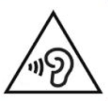 Informacje dotyczące bateriiAkumulatory dostarczane z urządzeniem wymagają szczególnego traktowania. W szczególności nie wolno:Przechowywać akumulatorów w pobliżu źródeł ciepła lub ognia ani trzymać ich w miejscach o wysokiej temperaturze,Używać nieoryginalnego zasilacza,Otwierać obudowy akumulatorów,Zwierać styków,Dopuszczać do zalania akumulatorów wodą lub innymi płynami,Uderzać lub rzucać akumulatorami,Niszczyć obudowy akumulatorów,Lutować lub spawać,Zmieniać polaryzacji styków,Używać w innych celach niż zalecane przez producenta.W przypadku wycieku płynu z akumulatorów należy nie dopuścić do jego kontaktu ze skórą, a w szczególności z oczami. Jeśli jednak taki kontakt nastąpi z oczami, należy przemyć je czystą wodą i skontaktować się natychmiast z lekarzem.Technologia HumanWare - kontakt1800, Michaud streetDrummondville, QuebecCanada J2C 7G7Telefon: 1 (819) 471-4818 Bezpłatny (Kanada & USA): 1 (888) 723-7273Fax: 1 (819) 471-4828E-mail:  WWW: www.humanware.com Licencja użytkownika końcowegoKorzystając z urządzenia Victor Reader Stream wyrażacie Państwo zgodę na następujące warunki:Prawa Licencji. HumanWare przekazuje Końcowemu Użytkownikowi nie wyłączne i nietransferowane prawa i licencje na użytkowanie oprogramowania tego produktu.Prawo własności oprogramowania. Końcowy Użytkownik przyjmuje do wiadomości, że HumanWare zachowuje wszelkie prawa, tytuły i korzyści do oryginału i wszelkich kopii oprogramowania, które jest dołączone do produktu. Końcowy Użytkownik wyraża zgodę na to, że nie będzie: modyfikował,  tłumaczył, dekompilował, przekonstruowywał ani upowszechniał w żadnej formie oprogramowania tego produktu.Ten produkt zawiera oprogramowanie opracowane przez OpenSSL Project do wykorzystania w OpenSSL Toolkit. (http://www.openssl.org/)Załącznik 1 - Stream komunikaty o błędachBłąd SYSTEMOWY 1: CDROM, Nie odpowiadaBłąd SYSTEMOWY  2:  Pamięć, Problem z przydziałem pamięciBłąd SYSTEMOWY  3: BATERIA, Błąd wykrywania bateriiBłąd SYSTEMOWY 4: INT_STOR_FAIL, Błąd wykrywania pamięci wewnętrznejBłąd SYSTEMOWY r 5: INT_STOR_CORRUPT, uszkodzona pamięć wewnętrznaBłąd SYSTEMOWY  6: TTS, Nie powiodła się inicjacja  TTS.Błąd NOŚNIKA 1: CZYTANIE, Błąd czytania sektora na dyskuBłąd NOŚNIKA 2: FORMAT, Nieobsługiwany system plikówBłąd NOŚNIKA 3: Montowanie, Błąd podczas montowania urządzeniaBłąd NOŚNIKA 4: AUDIO, Does not apply.Błąd NOŚNIKA 5: PLIK, Błąd dostępu do pliku audioBłąd NOŚNIKA 6: WAV, Błąd tworzenia nowej struktury wavBłąd NOŚNIKA 7: MPEG, Błąd obróbki mpeg Błąd NOŚNIKA 8: VORBIS, Błąd obróbki pliku vorbis .Błąd NOŚNIKA 9: BRAK AUDIO, Brak wyjścia audio Błąd NOŚNIKA 10: AMR-WB+, Błąd obróbki pliku AMR-WB+ Błąd NOŚNIKA 11: MP4-AAC, Błąd obróbki pliku  MP4-AAC Błąd NOŚNIKA 12: PISANIE, Nie można otworzyć pliku do pisaniaBłąd NOŚNIKA 13: UTRATA SD, usunięto kartę podczas operacji pisaniaBłąd NOŚNIKA 14: usb, usunięto urządzenie USB podczas operacji pisania KSIĄŻKA błąd 1: GENERIC, Nieokreślony.KSIĄŻKA błąd 2: MP3, Błąd dekodera mp3.KSIĄŻKA błąd 3: VORBIS, Błąd dekodera ogg vorbis.KSIĄŻKA błąd 4: WAV, Błąd dekodera wav KSIĄŻKA błąd 5: BRAK NAZWY PLIKU Nazwa pliku nie jest dostęnaKSIĄŻKA błąd 6: BRAK AKTUALNEGO POŁOŻENIA, Aktualne położenie nie jest określoneKSIĄŻKA błąd 7: NIE ZNALEZIONO PLIKU, Plik nie został odnalezionyKSIĄŻKA błąd 8: AMR-WB+, Błąd AMR-WB+ dekoderaKSIĄŻKA błąd 9: Audible.com DRM, Brak autoryzacji odtwarzania książki z powodu DRM.KSIĄŻKA błąd 10: VRTEXT, Błąd analizy składniowej pliku tekstowegoKSIĄŻKA błąd 11: ROZMIAR TEKSTU, Plik tekstowy jest za dużyKSIĄŻKA błąd 12: Błąd tłumaczenia brajlaKSIĄŻKA błąd 13: MP4-AAC, Błąd dekodera MP4-AAC.KSIĄŻKA błąd 14: VRTEXT, Błąd analizy składniowej tekstu elementuKSIĄŻKA błąd 15: STRUCT_SIZE, Struktura tekstowa książki za dużaKSIĄŻKA błąd 16: DRM, Błąd próby odtwarzania zawartości DAISYBEZPRZEWODOWY błąd 1: GENERIC, nieokreślony.BEZPRZEWODOWY błąd 2: CREDENTIALS, nieprawidłowe poświadczenia zabezpieczeń (SSID, hasło, nazwa użytkownika).BEZPRZEWODOWY błąd 3: MANAGER, błąd menadżera bezprzewodowego.BEZPRZEWODOWY błąd 4: MODULEUP, Błąd ładowania modułu dla urządzenia bezprzewodowegoBEZPRZEWODOWY błąd 5: MODULEDOWN, Błąd ładowania modułu urządzenia bezprzewodowego.BEZPRZEWODOWY błąd 6: CONNECTIONUP, Błąd ustalania połączenia.BEZPRZEWODOWY błąd 7: CONNECTIONDOWN, Błąd wyłączania połączeniaBEZPRZEWODOWY błąd 8: DEVICEUP, Błąd włączania sprzętu dla siecie bezprzewodowejBEZPRZEWODOWY błąd 9: DEVICEDOWN, Błąd wyłączania sprzętu dla sieci bezprzewodowejBEZPRZEWODOWY błąd 10: IPUP, Błąd odzyskiwania adresu z wykorzystaniem DHCP.BEZPRZEWODOWY błąd 11: IPDOWN, Błąd zwalniania adresu IPBEZPRZEWODOWY błąd 12: ENCRYPTYPE, Nieprzewidziany TypEncryp.BEZPRZEWODOWY błąd 13: SCAN, Błąd poszukiwania sieciBEZPRZEWODOWY błąd 14: AUTOCONNECT, Nie powiodło się połączenie ze znanymi sieciamiBEZPRZEWODOWY błąd 15: DOWNLOAD, Błąd pobierania plikuZałącznik 2 – Gwarancja producentaUrządzenie jest produktem wysokiej jakości zaprojektowanym oraz spakowanym ze starannością. Wszystkie elementy oraz komponenty objęte są gwarancją: US oraz Kanada: 1 rokEuropa Środkowa oraz Wielka Brytania: 2 lataAustralia oraz Nowa Zelandia: Jeden rokInne kraje: 1 rokGwarancja obejmuje wszystkie elementy za wyjątkiem baterii oraz serwisu. Jeśli wystąpi jakakolwiek usterka skontaktuj się z lokalnym dystrybutorem lub z pomocą techniczną producenta.Uwaga: warunki gwarancji mogą ulec zmianie, proszę odwiedzać stronę internetową, aby uzyskać najnowsze informacje.Warunki i ograniczenia:Żadna wymiana lub naprawa nie będzie wykonana jeśli urządzenie nie zostanie dostarczone z oryginalną fakturą zakupu. Proszę zachować fakture zakupu. Urządzenie może być zwrócone tylko w oryginalnym opakowaniu. Gwarancja ta dotyczy wszystkich przypadków, w których szkoda nie jest wynikiem nieprawidłowej eksploatacji, zaniedbania lub przypadków losowych.